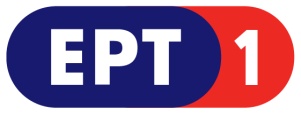 ΣΑΒΒΑΤΟ, 28/10/2017 07:00	ΜΑΖΙ ΤΟ ΣΑΒΒΑΤΟΚΥΡΙΑΚΟ  W       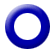 Πρωινή ενημερωτική εκπομπή με τον Γιάννη Σκάλκο και την Ευρυδίκη Χάντζιου. Tρίωρη ενημερωτική εκπομπή που αναλύει όλη την επικαιρότητα με απευθείας συνδέσεις, συνεντεύξεις και ανταποκρίσεις. Ο Γιάννης Σκάλκος και η Ευρυδίκη Χάντζιου μας ενημερώνουν για ότι συμβαίνει στην πολιτική, την οικονομία, την καθημερινότητα, τον πολιτισμό και τον αθλητισμό. Παρουσίαση: Γιάννης Σκάλκος, Ευρυδίκη ΧάντζιουΑρχισυνταξία: Χαρά ΨαθάΣκηνοθεσία: Αντώνης Μπακόλας Διεύθυνση παραγωγής: Αλίκη Θαλασσοχώρη 10:00  	ΔΟΞΟΛΟΓΙΑ ΓΙΑ ΤΗΝ ΕΠΕΤΕΙΟ ΤΗΣ ΕΟΡΤΗΣ της 28ης ΟΚΤΩΒΡΙΟΥ   W      Από τον Ιερό Καθεδρικό Ναό Αθηνών10:30	ΗΤΑΝ Ο ΔΙΚΟΣ ΜΑΣ ΠΟΛΕΜΟΣ, Η ΙΣΤΟΡΙΑ ΤΟΥ ΓΙΩΡΓΟΥ ΟΙΚΟΝΟΜΟΥ (Ε) W   Επετειακό ντοκιμαντέρ για τη δράση των κατοίκων της υπαίθρου κατά τη διάρκεια του Ελληνοϊταλικού πολέμου.Κατά τις πρώτες μέρες της ιταλικής εισβολής, οι κάτοικοι των ορεινών χωριών της Ηπείρου αντιμετώπισαν αποτελεσματικά τα εχθρικά στρατεύματα, αποτρέποντας την προέλασή τους. Διέθεταν ένα σημαντικό πλεονέκτημα: καθώς ήταν γεωργοί και  κτηνοτρόφοι, γνώριζαν τον τόπο τους σπιθαμή προς σπιθαμή. Η διερεύνηση των όρων και των προϋποθέσεων, που οδήγησαν στην κινητοποίηση των τοπικών κοινωνιών και στην ευρεία συμμετοχή των κατοίκων, με σκοπό την απόκρουση της επίθεσης, αποτελούν το θέμα του επετειακού ντοκιμαντέρ.Την κινηματογράφηση, που πραγματοποιήθηκε στην Ήπειρο, στην Αλβανία και στην Αθήνα, πλαισιώνουν αφηγήσεις, προσωπικά ημερολόγια και καταγραφή της καθημερινής επαφής των κατοίκων με τον τόπο τους. Σκηνοθεσία: Άγγελος Κοβότσος11:00	ΠΑΡΕΛΑΣΗ     W  Απευθείας μετάδοση από ΘεσσαλονίκηΕΠΕΤΕΙΑΚΑ ΝΤΟΚΙΜΑΝΤΕΡ13.00	ΤΟ ΠΑΝΟΡΑΜΑ ΤΟΥ ΑΙΩΝΑ (Ε) WΤο «Πανόραμα του αιώνα» εστιάζει στις παραμονές του Β΄ Παγκοσμίου Πολέμου και στο ξέσπασμά του. Παρακολουθούμε αρχικά τις πολεμικές προετοιμασίες της ναζιστικής Γερμανίας, τη σχετική προπαγάνδα, το Γερμανο-Σοβιετικό Σύμφωνο που υπογράφηκε αναπάντεχα, τη στάση της Αμερικής και του Προέδρου Ρούζβελτ, καθώς και το φόβο στην ευρωπαϊκή ήπειρο για την παγκόσμια καταστροφή. Τα θλιβερά πλάνα που ακολουθούν αφορούν την κήρυξη του Β΄ Παγκοσμίου Πολέμου, που ξεσπά με τον βομβαρδισμό της Βαρσοβίας από τον Χίτλερ, και την προέλασή του (μετά από ολιγόχρονη παύση των εχθροπραξιών) στο Λονδίνο και στο Παρίσι. Τέλος, γίνεται αναφορά στον αντίκτυπο του πολέμου στην Ελλάδα.	Σκηνοθεσία: Φώτος Λαμπρινός, Λέων Λοϊσιος	Δ/νση Παραγωγής: Λένα Χοϊδά, Αποστόλης ΡαυτόπουλοςΣΑΒΒΑΤΟ, 28/10/2017 13.35	Ο ΔΡΟΜΟΣ ΕΧΕΙ ΤΗ ΔΙΚΗ ΤΟΥ ΙΣΤΟΡΙΑ (Ε) W«Οδός Κ.Περρίκου»Αφιέρωμα στην ανατίναξη της ΕΣΠΟ από τον Κ. Περρίκο, μέσα από μαρτυρίες συναγωνιστών του. Παρουσίαση: Θεοδώρα ΒαρδαξήΣκηνοθεσία: Αντώνης ΤέμποςΕκτέλεση παραγωγής: ΣΤΟΥΝΤΙΟ ΑΛΦΑ Α.Ε14.10	Ο ΠΟΛΕΜΟΣ ΤΟΥ ΑΛΕΣΑΝΤΡΟ ΝΑΤΑ (Ε) WΟ πρώην γραμματέας του ιταλικού Κομμουνιστικού Κόμματος Αλεσάντρο Νάτα αφηγείται για πρώτη φορά στον δημοσιογράφο Δημήτρη Δεληολάνη τις περιπέτειες του ως αξιωματικός του ιταλικού πυροβολικού στην Ελλάδα κατά τη διάρκεια του Ελληνοϊταλικού Πολέμου.Μια συγκλονιστική μαρτυρία εκ των έσω για το πώς αντιμετώπισαν τον πόλεμο εναντίον της Ελλάδας τα αντιφασιστικά περιβάλλοντα της Ιταλίας. Ο Νάτα οργάνωσε στο πανεπιστήμιο της Πίζας τις πρώτες παράνομες εκδηλώσεις  διαμαρτυρίας εναντίον της επίθεσης που εξαπέλυσε ο Μουσολίνι. Αφού στρατεύτηκε, βρέθηκε στη Ρόδο τη στιγμή της κατάρρευσης του φασιστικού καθεστώτος και στην συνθηκολόγηση της Ιταλίας που επακολούθησε. Στις 8 Σεπτεμβρίου 1943 ο Νάτα οργάνωσε εστία ένοπλης αντίστασης κατά των Γερμανών. Οι μάχες κράτησαν αρκετές ημέρες, ώσπου τελικά ο ίδιος και οι σύντροφοί του αιχμαλωτίστηκαν σε στρατόπεδο συγκέντρωσης στη Γερμανία.Ο παλαίμαχος Ιταλός πολιτικός εξηγεί επίσης γιατί το Ιταλικό Κομμουνιστικό Κόμμα λογόκρινε επί 40 χρόνια την αντιστασιακή δράση του κατά την περίοδο εκείνη.Η συνέντευξη συνοδεύεται με ιταλικά κινηματογραφικά επίκαιρα του Πολέμου, τα περισσότερα από τα οποία είναι ανέκδοτα, όπως τα συγκλονιστικά πλάνα της επίσκεψης του Μουσολίνι στην Ακρόπολη την άνοιξη του 1941,  την εισβολή των Ιταλών στη Νότια Γιουγκοσλαβία και πολλά άλλα, που ο ανταποκριτής της ΕΡΤ στην Ρώμη ανακάλυψε στα αρχεία του Ινστιτούτου «Λούτσε».Δημοσιογραφική επιμέλεια: Δημήτρης ΔεληολάνηςΣκηνοθεσία: Γεωργία ΤάτσηΔ/νση παραγωγής: Ελένη Χατζησταυρίδου15:00	ΕΡΤ ΕΙΔΗΣΕΙΣ+ ΕΡΤ ΑΘΛΗΤΙΚΑ+ΕΡΤ ΚΑΙΡΟΣ  W	16:00	BASKET LEAGUE  SHOW - Εκπομπή     W    		4η  Αγωνιστική 18:30  	BASKET  LEAGUE  -  Αγώνας    W      4η  ΑγωνιστικήΑπευθείας μετάδοση20:30	BASKET LEAGUE  SHOW - Εκπομπή     W    		20:55     ΚΕΝΤΡΙΚΟ ΔΕΛΤΙΟ ΕΙΔΗΣΕΩΝ με την Αντριάνα Παρασκευοπούλου              ΑΘΛΗΤΙΚΑ  + ΚΑΙΡΟΣ   W	ΣΑΒΒΑΤΟ, 28/10/2017 22:00	ΞΕΝΗ ΣΕΙΡΑ   GR   Α΄ ΤΗΛΕΟΠΤΙΚΗ ΜΕΤΑΔΟΣΗ – Α΄ ΚΥΚΛΟΣ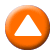 «Ένα ξενοδοχείο δίπλα στη θάλασσα» (Seaside Hotel/Badehotellet) Δραματική κομεντί εποχής, παραγωγής Δανίας 2013-2017.Παίζουν: Rosalinde Mynster, Bodil Jørgensen, Amalie Dollerup, Lars Ranthe.Βρισκόμαστε σε ένα μικρό παραθαλάσσιο ξενοδοχείο στην Δανία τα καλοκαίρια από το 1928 έως το 1933. Παρακολουθούμε τα κωμικοτραγικά συμβάντα στις ζωές των πλούσιων παραθεριστών αλλά και του προσωπικού, καθώς οι καιροί αλλάζουν, την αισιοδοξία διαδέχεται η κρίση και ο μεγάλος υπόλοιπος κόσμος πέρα από τα σύνορα της μικρής Δανίας οδεύει προς την καταστροφή. Η εποχή θυμίζει την δική μας, η οικονομική κρίση, η άρνηση να αντιμετωπίσουν οι άνθρωποι τη σκληρότητα της πραγματικότητας και τα αιώνια όνειρα για την καλή ζωή. H Δανέζα Χάνα Λούντμπλαντ μαζί με τον άντρα της Στιγκ Θόρσμπε έγραψαν τη σειρά που έγινε τεράστια επιτυχία. Άρχισε να προβάλλεται στην τηλεόραση της Δανίας το 2013 και συνεχίζεται μέχρι σήμερα.Επεισόδιο 3o.  Η Φίε βλέπει στον ύπνο της ότι ο πατέρας της αρρώστησε και πέθανε και θέλει να αφήσει την δουλειά της και να γυρίσει πίσω αλλά είναι πολύ δύσκολο να το πει αυτό στους εργοδότες της. Η Αμάντα είναι αποφασισμένη να κερδίσει το στοίχημα και το ενδιαφέρον του πατέρα της για τον Κόμη την εξυπηρετεί. Τα κρυφοκοιτάγματα του διευθυντή του ξενοδοχείου από την κλειδαρότρυπα έχουν μοιραίες συνέπειες.Επεισόδιο 4o. Βρέχει συνεχώς εδώ και δυο μέρες με αποτέλεσμα να σπάσουν τα νεύρα όλων. Η Αμάντα αποφασίζει να πάει στο Σκάγκεν μαζί με τον Κόμη, ενώ η κα Άντερσεν πρέπει να τα βγάλει πέρα στο ξενοδοχείο μόνη της αφού ο κ. Άντερσεν είναι στο νοσοκομείο. 24:00	ΕΡΤ ΕΙΔΗΣΕΙΣ – ΕΡΤ ΑΘΛΗΤΙΚΑ – ΕΡΤ ΚΑΙΡΟΣ  W	00:10	 ΞΕΝΗ ΣΕΙΡΑ    GR      Α΄ ΤΗΛΕΟΠΤΙΚΗ ΜΕΤΑΔΟΣΗ«CAPITAL»Βραβευμένη δραματική σειρά, τεσσάρων ωριαίων επεισοδίων, παραγωγής Αγγλίας (BBC)  2015.Σκηνοθεσία: Γιούρος Λιν Παίζουν:  Αντίλ Ακτάρ, Ντάνι Άσοκ, Μόνα ΓκούντγουϊνΔιαφορετικοί χαρακτήρες που μένουν στον ίδιο δρόμο συνυπάρχουν και μπλέκονται οι ζωές τους σε μια σειρά σύγχρονη και όλο ζωντάνια. Ο βραβευμένος με BAFTA δημιουργός της σειράς Πίτερ Μπόκερ  μεταφέρει για τη μικρή οθόνη το μυθιστόρημα του Τζον Λάντσεστερ με πανέξυπνο τρόπο, με μια φρέσκια, ενδιαφέρουσα  ματιά στη σύγχρονη ζωή.Μια μέρα, όλοι οι κάτοικοι του δρόμου παίρνουν με το ταχυδρομείο μια ανώνυμη κάρτα που γράφει: «Θέλουμε αυτό που έχεις». Ποιος κρύβεται πίσω από τα ανώνυμα γράμματα; Τι επιδιώκει; Καθώς το μυστήριο γύρω από τις ανώνυμες κάρτες πυκνώνει, ξεδιπλώνονται οι  ΣΑΒΒΑΤΟ, 28/10/2017 ιστορίες των ανθρώπων και ζούμε μαζί τους την αγάπη και την απώλεια, το φόβο και την απληστία, την τύχη και τον φθόνο και στον πυρήνα τους την οικογένεια και το σπίτι. Βραβείο EMMY καλύτερης μίνι σειράς 2016Επεισόδιο 2o. Όταν τα σημειώματα «Θέλουμε αυτό που έχεις» πληθαίνουν, οι κάτοικοι απαιτούν από την αστυνομία λύση. Όχι μόνο όμως δεν εμφανίζεται λύση, αλλά άλλες δυνάμεις περιπλέκουν τις ζωές πολλών κατοίκων. Η Αραμπέλα γυρίζει από τις διακοπές και διαπιστώνει ότι ο Ρότζερ όχι μόνο αρνείται να συμμορφωθεί, αλλά έχει προσλάβει και μια όμορφη κοπέλα να βοηθά με τα παιδιά. Στο μεταξύ η υγεία της Πετούνια χειροτερεύει, πράγμα που κάνει τον Σμίτι να αποκαλύψει ένα μεγάλο μυστικό στη γιαγιά του. Όταν οι αδελφοί Καμάλ μαθαίνουν ότι θα έρθει να τους επισκεφτεί η μητέρα τους, ο Σαχίντ καταστρώνει σχέδιο να ξεφορτωθεί επιτέλους τον Ικμπάλ, ενώ ο γυναικάς Μπόγκνταν έρχεται σε σύγκρουση με τον Πιοτρ. ΝΥΧΤΕΡΙΝΕΣ ΕΠΑΝΑΛΗΨΕΙΣ:01:15 ΞΕΝΗ ΣΕΙΡΑ  «SEASIDE HOTEL» (Ε) ημέρας - GR03.00  ΞΕΝΗ ΣΕΙΡΑ «CAPITAL» (E) ημέρας – GRΠΡΟΣΟΧΗ- ΧΕΙΜΕΡΙΝΗ ΩΡΑ – ΑΛΛΑΓΗ ΣΤΙΣ ΝΥΧΤΕΡΙΝΕΣ ΕΠΑΝΑΛΗΨΕΙΣ (ΑΠΟ 04:00 ΣΕ 03:00)03.10 ΕΛΛ. ΝΤΟΚ. «ΟΙ ΗΡΩΕΣ ΠΟΛΕΜΟΥΝ ΣΑΝ ΕΛΛΗΝΕΣ»  (Ε) - W04.10 ΕΛΛ. ΝΤΟΚ. «Ο ΠΟΛΕΜΟΣ ΤΟΥ ΑΛΕΣΑΝΤΡΟ ΝΑΤΑ» (Ε) ημέρας  W05.05 Ο ΔΡΟΜΟΣ ΕΧΕΙ ΤΗ ΔΙΚΗ ΤΟΥ ΙΣΤΟΡΙΑ (Ε) ημέρας – W05.35  TO ΠΑΝΟΡΑΜΑ ΤΟΥ ΑΙΩΝΑ (Ε) ημέρας - W06.10 «ΗΤΑΝ Ο ΔΙΚΟΣ ΜΑΣ ΠΟΛΕΜΟΣ, Η ΙΣΤΟΡΙΑ ΤΟΥ ΓΙΩΡΓΟΥ ΟΙΚΟΝΟΜΟΥ»  (Ε) ημέρας W06:45 ΣΑΝ ΣΗΜΕΡΑ ΤΟΝ 20Ο ΑΙΩΝΑ (Ε) –WΚΥΡΙΑΚΗ,  29/10/2017 07:00	ΜΑΖΙ ΤΟ ΣΑΒΒΑΤΟΚΥΡΙΑΚΟ  W    Με τον Γιάννη Σκάλκο και την Ευρυδίκη Χάντζιου 10:00	ΠΑΜΕ ΑΛΛΙΩΣ  W    Με τον Τάκη Σαράντη και την Αναστασία Γιάμαλη 11:30	ΜΕ ΑΡΕΤΗ ΚΑΙ ΤΟΛΜΗ   W    12:00	ΕΡΤ ΕΙΔΗΣΕΙΣ – ΕΡΤ ΑΘΛΗΤΙΚΑ – ΕΡΤ ΚΑΙΡΟΣ   W12:30	ΤΡΑΓΟΥΔΙΑ ΠΟΥ ΕΓΡΑΨΑΝ ΙΣΤΟΡΙΑ (Ε)  W    «Παιδιά της Ελλάδος παιδιά» Είναι ένα ημίωρο δημιουργικό ντοκιμαντέρ, πορτρέτο του τραγουδιού «Παιδιά, της Ελλάδος παιδιά» που ηχογραφήθηκε το 1940, κατά τη διάρκεια του ελληνοϊταλικού πολέμου σε μουσική του Μιχάλη Σουγιούλ, στίχους του Μίμη Τραϊφόρου και εκτέλεση της Σοφίας Βέμπο.Μια ταινία που προσεγγίζει, διερευνά και αναδεικνύει τον τρόπο, την αφορμή, τις κοινωνικές συνθήκες και τους στόχους δημιουργίας αυτού του τραγουδιού, αλλά και την απήχηση που είχε. Μαρτυρίες, εξομολογήσεις από τις κόρες του Σουγιούλ, Ηρώ και Αλίκη, την ηθοποιό Άννα Καλουτά και τον Ελευθέριο Οικονόμου, πολεμιστή και τραυματία το Ά40 στο Αλβανικό μέτωπο.Αναπόληση, μνήμη, πόνος, συγκίνηση.Πώς συνέθετε ο Σουγιούλ τα τραγούδια του, πώς ο Τραϊφόρος έγραψε στίχους, ποιος ήταν ο χαρακτήρας της θεατρικής επιθεώρησης εκείνης της εποχής, ποιες οι συνθήκες στο μέτωπο, πώς η μουσική από το πολύ επιτυχημένο τραγούδι Ζεχρα, έγινε μουσική του Παιδια, της Ελλάδος παιδιά που μιλά για τους τραυματίες του πολέμου και πώς γράφτηκαν οι στίχοι του τραγουδιού. Φωτογραφίες και αντικείμενα από τη ζωή της Βέμπο, του Τραϊφόρου και του Σουγιούλ, έντυπα, εφημερίδες και έγγραφα της εποχής, εικόνες από την επιστράτευση του Ά40 και τον αγώνα των Ελλήνων στο μέτωπο, η ΖΕΧΡΑ τέλος, με ανατολίτικες καρτ ποστάλ.Έτσι, συντίθεται η ουσία αυτού του πολεμικού, πατριωτικού τραγουδιού που δανείστηκε τη μουσική ενός ανατολίτικου ερωτικού τραγουδιού για να εκφράσει ένα άλλο παράπονο, όχι πια του έρωτα, αλλά της άδικης επίθεσης των Ιταλών. Αντί για εμβατήριο, ο μουσικός λυγμός. Ίσως γι’ αυτό και το τραγούδι έγινε θρύλος.Σύμβουλος: Σπύρος ΠαπαϊωάννουΈρευνα  σενάριο: Γιώργος Χρ. Ζέρβας- Βαγγέλης ΠαπαδάκηςΣκηνοθεσία: Γιώργος Χρ. ΖέρβαςΦωτογραφία: Γιάννης ΠαναγιωτάκηςΉχος: Βαγγέλης ΠαπαδόπουλοςΜοντάζ: Ντίνος Βαμβακούσης, Ελένη ΤόγιαΔιεύθυνση παραγωγής: Τζίνα ΠετροπούλουΚΥΡΙΑΚΗ,  29/10/2017  - ΣΥΝΕΧΕΙΑ13:00	ΤΟ ΑΛΑΤΙ ΤΗΣ ΓΗΣ (Ε)     W        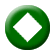 «Τα δημοτικά και τα ρεμπέτικα του ’40. Πώς τραγούδησε η λαϊκή μούσα το Αλβανικό Έπος!»Το «Αλάτι της Γης», που επιμελείται και παρουσιάζει ο καθηγητής Εθνομουσικολογίας  στο Πανεπιστήμιο Αθηνών, Λάμπρος Λιάβας, κάνει ένα ξεχωριστό αφιέρωμα για «Τα Δημοτικά και τα Ρεμπέτικα του ‘40». H εκπομπή παρουσιάζει το πώς τραγούδησε η λαϊκή μούσα το Αλβανικό Έπος. Η έρευνα επικεντρώνεται σε τραγούδια δημοτικά και ρεμπέτικα, τα οποία -αν και δεν γνώρισαν την υστεροφημία των μεγάλων επιτυχιών της Σοφίας Βέμπο- στην εποχή τους εξέφρασαν με γνησιότητα και ενθουσιασμό τα συλλογικά συναισθήματα απέναντι στον Πόλεμο, αποτελώντας και αυτά πολύτιμη κιβωτό της ιστορικής μνήμης και εθνικής ταυτότητας.Πρόκειται για τραγούδια που ηχογραφήθηκαν σε δίσκους 78 στροφών, στο διάστημα από την κήρυξη του Πολέμου μέχρι την εισβολή των Γερμανών, με τις φωνές των Γιώργου Παπασιδέρη, Γεωργίας Μηττάκη, Μ. Βαμβακάρη, Απ. Χατζηχρήστου, Δ. Γκόγκου-Μπαγιαντέρα, Στ. Περπινιάδη, Δ. Περδικόπουλου κ.ά.Κυριαρχούν μελωδίες αγαπημένων παλαιότερων τραγουδιών με επίκαιρους στίχους, αλλά και νεότερες συνθέσεις με ποικίλο περιεχόμενο: σατιρικό και κριτικό για τον ξένο εισβολέα, ερωτικό για τον αποχωρισμό, θρηνητικό για τα θύματα του Πολέμου και πάνω απ’ όλα ηρωικό για τον επικό αγώνα των στρατιωτών, καθώς «η αγάπη θέλει φίλημα κι ο πόλεμος τραγούδια»! Στην εκπομπή συμμετέχουν:Α. Δημοτική κομπανία, με την επιμέλεια του Γιώργου Κωτσίνη.Τραγουδούν οι Βασίλης Σερμπέζης, Άρης Ντίνας και Θωμάς Κωνσταντίνου, με συνοδεία από τους μουσικούς Γιώργο Κωτσίνη (κλαρίνο), Μανόλη Κόττορο (βιολί), Θωμά Κωνσταντίνου (λαγούτο), Κλέαρχο Κορκόβελο (σαντούρι) και Μανούσο Κλαπάκη (κρουστά).Β. Ρεμπέτικη κομπανία, με την επιμέλεια του Γιώργου Τζώρτζη. Γιώργος Τζώρτζης (τραγούδι, μπαγλαμάς), Ηλίας Παναγόπουλος (μπουζούκι, τραγούδι), Χρήστος Τσατσάνης (κιθάρα, τραγούδι), Αλέξανδρος Καμπουράκης (ακορντεόν) και Λευτέρης Πανταζής (κοντραμπάσο). 	Γ. Πολυφωνικός όμιλος, από τα χωριά Χλωμό και Πολύτσανη Άνω Πωγωνίου.Δ. Ο Λαογραφικός Χορευτικός Όμιλος «Χοροπαιδεία», με την επιμέλεια του Βασίλη Καρφή και της Μαρίας Ζιάκα.Έρευνα-κείμενα-παρουσίαση: Λάμπρος Λιάβας.Σκηνοθεσία: Νικόλας Δημητρόπουλος.Εκτελεστής παραγωγός: Μανώλης Φιλαϊτης. Εκτέλεση παραγωγής: FOSS ON AIR.15:00	ΕΡΤ ΕΙΔΗΣΕΙΣ – ΕΡΤ ΑΘΛΗΤΙΚΑ – ΕΡΤ ΚΑΙΡΟΣ  W16:00    ΠΡΟΣΩΠΙΚΑ (Ε)   W    Με την Έλενα Κατρίτση				              «Έγκλειστη μητρότητα»Η Έλενα Κατρίτση παρουσιάζει προσωπικές ιστορίες με την υπογραφή των ανθρώπων που τις έζησαν, ανθρώπων που έχουν ξεχωρίσει με τις σκέψεις, τα έργα και τις πράξεις τους ΚΥΡΙΑΚΗ,  29/10/2017  - ΣΥΝΕΧΕΙΑυποθέσεις που έχουν απασχολήσει την κοινή γνώμη, με τους πρωταγωνιστές να καταθέτουν τις δικές τους μαρτυρίες και έρευνες για μεγάλα κοινωνικά θέματα που μας αφορούν όλους. Η εκπομπή θα μας μεταφέρει σε τόπους μαγικούς, με έντονες μνήμες, μέσα από τα μάτια ανθρώπων, οι οποίοι αφηγούνται τη δική τους ξεχωριστή ιστορία.​Αυτή η εκπομπή ασχολείται με ένα εξαιρετικά ευαίσθητο κοινωνικό θέμα: την έγκλειστη μητρότητα και την επόμενη μέρα για τις φυλακισμένες μητέρες. Παιδιά που γεννιούνται και κάνουν τα πρώτα τους βήματα μέσα σε ένα κελί. Παιδιά που είναι αναγκασμένα να ζήσουν διαφορετικά από όλα τα άλλα. Για αυτά τα παιδιά η φυλακή είναι ο κόσμος τους και το κελί το δωμάτιό τους.Η Έλενα Κατρίτση φέρνει στο φως συγκλονιστικές μαρτυρίες γυναικών που πρόκειται να γεννήσουν μέσα στη φυλακή. Γυναικών που μεγαλώνουν τα παιδιά τους μέσα στα κελιά, που περιμένουν να τα δουν μια φορά το μήνα, έστω και για λίγα λεπτά, ενώ άλλες δεν τα βλέπουν καθόλου. Αλλά και ιστορίες γυναικών που προσπαθούν να βρουν μια θέση όχι μόνο στην κοινωνία, όσο - κυρίως - στις ζωές των παιδιών τους.Αρχισυνταξία-Παρουσίαση: Έλενα ΚατρίτσηΣκηνοθεσία: Πιέρρος ΑνδρακάκοςΕπιμέλεια εκπομπής: Ιωάννα ΛουλούδηΔιεύθυνση παραγωγής: Γιώργος Γκεζερλής17:00  	BASKET  LEAGUE  - Αγώνας   W      4η  ΑΓΩΝΙΣΤΙΚΗ Απευθείας μετάδοση19:00  	Η ΜΗΧΑΝΗ ΤΟΥ ΧΡΟΝΟΥ (Ε)   W      «Φιλοποίμην Φίνος» «Από το εκτελεστικό απόσπασμα στη δημιουργία της Φίνος Φιλμ»  Α΄ ΜΕΡΟΣ  Τη ζωή και την καριέρα του Φιλοποίμενα Φίνου, που ταύτισε το όνομά του με τον ελληνικό κινηματογράφο, παρουσιάζει η «Μηχανή του χρόνου» με τον Χρίστο Βασιλόπουλο. 
Στο πρώτο μέρος του αφιερώματος, περιγράφεται το δύσκολο κινηματογραφικό ξεκίνημα του Φίνου μέσα στην Κατοχή, που ενθουσίασε το κοινό, παρά την πείνα και τις κακουχίες.
Με το ξέσπασμα του πολέμου το 1940 βρέθηκε στην πρώτη γραμμή του μετώπου ως κινηματογραφιστής επικαίρων.Ο Χρίστος Βασιλόπουλος εντόπισε και παρουσιάζει σπάνιο αρχειακό υλικό από την απελευθέρωση και τις καταστροφές που άφησαν πίσω τους οι Γερμανοί, το οποίο τράβηξε με την κάμερά του ο Φίνος και άλλοι κινηματογραφιστές.Ο Φίνος είχε πάντα στο πλευρό του την αγαπημένη του Τζέλλα που τη γνώρισε όταν ήταν τραγουδίστρια. Η σχέση τους στην αρχή είχε περιπέτειες, αλλά τελικά κατέληξαν μαζί.Μετά τα Δεκεμβριανά, όταν η κατάσταση στην Αθήνα άρχισε να εξομαλύνεται, ο Φίνος επέστρεψε στην εταιρεία και την περίοδο εκείνη μαζί με τον  Γιώργο  Τζαβέλλα αλλά και τον Αλέκο Σακελλάριο, τον οποίο προέτρεψε να γίνει σκηνοθέτης, γύρισαν τις πρώτες επιτυχίες.Στην εκπομπή μιλούν ο δημοσιογράφος και κριτικός κινηματογράφου Ιάσονας Τριανταφυλλίδης, η συγγραφέας και βιογράφος του Φίνου Μαρικαίτη Καμβασινού, η θεατρική συγγραφέας Μάρω Μπορδάκου, ο δημοσιογράφος και κριτικός κινηματογράφου Παναγιώτης Τιμογιαννάκης, ο κινηματογραφιστής Νίκος Καβουκίδης κ.ά.ΚΥΡΙΑΚΗ,  29/10/2017  - ΣΥΝΕΧΕΙΑ «Φίνος Φιλμ - Οι μεγάλες στιγμές  του κινηματογράφου» Β΄ ΜΕΡΟΣ  Το δεύτερο μέρος του αφιερώματος στη ζωή και την καριέρα του Φιλοποίμενα Φίνου, παρουσιάζει η «Μηχανή του χρόνου» με τον Χρίστο Βασιλόπουλο.Μετά το δύσκολο ξεκίνημα μέσα στην Κατοχή, ο Φίνος, έχοντας στο πλευρό του τους καλύτερους συγγραφείς, σκηνοθέτες και τεχνικούς, κατάφερε να φτάσει τη Φίνος Φιλμ στην απόλυτη ακμή της τη δεκαετία του ’60.Ο «κατσαβιδάκιας», όπως τον φώναζαν, επειδή είχε πάντα μαζί του ένα κατσαβίδι και διόρθωνε μηχανές, μαζί με τον Γιάννη Δαλιανίδη εισήγαγαν στον ελληνικό κινηματογράφο δύο νέα είδη που έσπασαν ταμεία. Το νεορεαλιστικό δράμα που ξεκίνησε με τον «Κατήφορο» και το μιούζικαλ που ξεκίνησε με το «Μερικοί το προτιμούν κρύο».Ο Χρίστος Βασιλόπουλος συνομίλησε με πρωταγωνιστές και συνεργάτες του Φίνου, όπως η Ζωή Λάσκαρη, ο Κώστας Βουτσάς, η Μάρθα Καραγιάννη, ο Μίμης Πλέσσας, ο Γιάννης Βογιατζής, ο Φαίδων Γεωργίτσης, η Μέλπω Ζαρόκωτσα, ο Άγγελος Αντωνόπουλος κ.ά. και παρουσιάζει άγνωστες ιστορίες από τα παρασκήνια.Μέσα από τις διηγήσεις σκιαγραφείται ο χαρακτήρας του Φίνου, αλλά και μία ολόκληρη εποχή που άφησε ιστορία στη μεγάλη οθόνη.Αναλύεται επίσης, η σχέση του με την Αλίκη, που αποτελεί ξεχωριστό κεφάλαιο στη ζωή του και παρουσιάζονται φωτογραφίες από το αρχείο της Φίνος Φιλμ.Η Ζωή Λάσκαρη αποκαλύπτει γιατί δεν δέχτηκε να την υιοθετήσει ο Φίνος και παλιοί συνεργάτες του περιγράφουν τα δύσκολα χρόνια της ασθένειάς του και της πτώσης της εταιρείας του.20:55     ΚΕΝΤΡΙΚΟ ΔΕΛΤΙΟ ΕΙΔΗΣΕΩΝ με την Αντριάνα Παρασκευοπούλου              ΑΘΛΗΤΙΚΑ  + ΚΑΙΡΟΣ   W	22:00	ΑΘΛΗΤΙΚΗ ΚΥΡΙΑΚΗ   GRΑθλητική εκπομπή με τους Βασίλη Μπακόπουλο, Πέτρο Μαυρογιαννίδη και Κατερίνα Αναστασοπούλου.Η ιστορική εκπομπή της ΕΡΤ, «Αθλητική Κυριακή» δίνει ακόμα ένα ραντεβού με τους Έλληνες φιλάθλους, απ’ αυτή την εβδομάδα, προκειμένου να χαρίσει αθλητικό χρώμα στα κυριακάτικα βράδια μας!Διανύοντας την 5η δεκαετία της ζωής της, η μακροβιότερη αθλητική εκπομπή, συνεχίζει να βρίσκεται στην κορυφή των δικών σας προτιμήσεων και ετοιμάζεται να δικαιώσει και φέτος τις δικές σας προσδοκίες, ικανοποιώντας και τους πιο απαιτητικούς φίλους του αθλητισμού!Εικόνα απ’ όλα τα παιχνίδια της Super League, ρεπορτάζ, αποκλειστικές συνεντεύξεις των πρωταγωνιστών, συνδέσεις με τα γήπεδα όλης της χώρας, γκολ από τα κορυφαία πρωταθλήματα στην Ευρώπη, παρουσίαση της δράσης σε όλα τα υπόλοιπα αθλήματα και φυσικά οι κορυφαίοι καλεσμένοι, συνθέτουν το άκρως ελκυστικό σκηνικό της «Αθλητικής Κυριακής»!24:00	ΕΡΤ ΕΙΔΗΣΕΙΣ – ΕΡΤ ΑΘΛΗΤΙΚΑ – ΕΡΤ ΚΑΙΡΟΣ   W	00:10	ΑΘΛΗΤΙΚΗ ΚΥΡΙΑΚΗ - ΣΥΝΕΧΕΙΑ   GRΚΥΡΙΑΚΗ,  29/10/2017  - ΣΥΝΕΧΕΙΑ  ΝΥΧΤΕΡΙΝΕΣ ΕΠΑΝΑΛΗΨΕΙΣ01:15 ΠΡΟΣΩΠΙΚΑ (E) ημέρας  – W02:15 ΤΟ ΑΛΑΤΙ ΤΗΣ ΓΗΣ (E) ημέρας  – W04:10 Η ΜΗΧΑΝΗ ΤΟΥ ΧΡΟΝΟΥ (E) ημέρας  – WΔΕΥΤΕΡΑ,  30/10/201705:55   «ΠΡΩΤΗ ΕΙΔΗΣΗ»     W    Ενημερωτική εκπομπή με τον Νίκο Παναγιωτόπουλο και τη Μαίρη Πολλάλη.Η νέα καθημερινή εκπομπή της ΕΡΤ1 με έμφαση στην κοινωνία, την πολιτική και την οικονομία. Από τις 6 το πρωί  και για τέσσερις ώρες ο  Νίκος Παναγιωτόπουλος  και η Μαίρη Πολλάλη βάζουν σε πρώτο πλάνο τους πολίτες και την καθημερινότητά τους. Μαζί με τους δημοσιογράφους και τους τεχνικούς της ΕΡΤ μεταφέρουν τον παλμό των γεγονότων.Από τη Δευτέρα 16 Οκτωβρίου Πρώτη Είδηση θα είστε εσείς...Παρουσίαση: Νίκος Παναγιωτόπουλος, Μαίρη Πολλάλη. Αρχισυνταξία: Τιτίκα Ανουσάκη.Διεύθυνση φωτογραφίας: Πέτρος Κουμουνδούρος.Διεύθυνση παραγωγής: Αλεξάνδρα Κούρτη, Βάνα Μπρατάκου.Σκηνοθεσία: Χριστόφορος Γκλεζάκος. ΣΗΜΕΙΩΣΗ: Στις 07:00, 08:00, 09:00, 10:00 θα μεταδίδεται 2λεπτο ΔΕΛΤΙΟ ΕΙΔΗΣΕΩΝ10:00	«ΑΠΕΥΘΕΙΑΣ»   W        Νέα καθημερινή ενημερωτική εκπομπή με τη Μάριον Μιχελιδάκη, τον Νίκο Μερτζάνη και τον Κώστα Λασκαράτο.ΑΠΕΥΘΕΙΑΣ στα μεγάλα γεγονόταΑΠΕΥΘΕΙΑΣ το πρόσωπο της ημέραςΑΠΕΥΘΕΙΑΣ οι εξελίξεις σε πολιτική και οικονομίαΌ,τι συμβαίνει στην πόλη και στο χωριό Ό,τι απασχολεί τους νέους αλλά και τους μεγαλύτερουςΌ,τι «παίζει» εντός και εκτός ΕλλάδαςΌ,τι συζητάμε στα σπίτια μαςΚάθε πρωί - Δευτέρα με Παρασκευή – 10:00 με 12:00, στην ΕΡΤ1.Παρουσίαση: Μάριον Μιχελιδάκη, Κώστας Λασκαράτος, Νίκος Μερτζάνης.Αρχισυνταξία: Χρήστος Κιούπης, Αννίτα Πασχαλινού.Παραγωγή: Βάσω Φούρλα.Σκηνοθεσία: Γιώργος Σταμούλης.12:00   ΕΡΤ ΕΙΔΗΣΕΙΣ – ΕΡΤ ΑΘΛΗΤΙΚΑ – ΕΡΤ ΚΑΙΡΟΣ  W13:00	ΕΛΛΗΝΙΚΗ ΣΕΙΡΑ (E)    W	«ΜΟΝΗ ΕΞ ΑΜΕΛΕΙΑΣ» Κομεντί 20 επεισοδίων, παραγωγής 2005.Σκηνοθεσία: Ελισάβετ Χρονοπούλου.Σενάριο: Κατερίνα Μπέη.Πρωταγωνιστούν: Τζένη Μπότση, Μαργαρίτα Αμαραντίδη, Νατάσα Γαβαλά, Σαράντος Γεωγλερής, Μαίρη Λούση, Παναγιώτης Μπουγιούρης.Συμμετέχουν (με αλφαβητική σειρά): Μαίρη Ακριβοπούλου, Πέτρος Αλατζάς, Ρουμπίνη Βασιλακοπούλου, Μαρία Γεωργιάδου, Παντελής Δεντάκης, Σόφη Ζανίνου, Ιωάννα Ζιάνη, Δημήτρης Ζωγραφάκης, Κώστας Καλιβρετάκης, Ελεάνα Καρανδεινού, Ντίνα Μιχαηλίδου, Αλέξανδρος Μπουρδούμης, Βίκυ Παπαδοπούλου, Ηρώ Πάσια, Κώστας Ποντικόπουλος, Άκης ΔΕΥΤΕΡΑ,  30/10/2017Σακελλαρίου, Γιώργος Σουξές, Απόστολος Τότσικας, Ρένος Χαραλαμπίδης, Κώστας Χατζησάββας.Γενική υπόθεση: Η Αλίκη και η Σοφία είναι συγκάτοικοι και συνάδελφοι σε δικηγορικό γραφείο. Η πρώτη συναισθηματική και ανασφαλής και η δεύτερη επιθετική και περιπετειώδης, αντιμετωπίζουν μαζί, πέρα από τις επαγγελματικές τους υποθέσεις, και τα συναισθηματικά τους μπερδέματα. Την παρέα του γραφείου συμπληρώνουν η απόμακρη και σνομπ Ράνια και η αυθόρμητη και πολυλογού γραμματέας Λίνα, η οποία με τα αφελή της σχόλια προσπαθεί να ερμηνεύσει τους λόγους της αλλοπρόσαλλης ερωτικής τους ζωής. Η κατάσταση περιπλέκεται, όταν ο πρώην φίλος της Αλίκης, Γιάννης, πιάνει δουλειά στο ίδιο γραφείο.Επεισόδιο 15ο. Η Αλίκη θεωρεί πως χώρισε με τον Γιάννη κι απο την δυστυχία της δeν επικοινωνεί με κανέναν.Τα τέσσερα κορίτσια πηγαίνουν όλες μαζί στο πάρτι ενός δικιγόρου κι εκεί η Σοφία γνωρίζεται με κάποιον αλλά ο Νίκος αντιδρά περίεργα και την παίρνει και φεύγουν. Η Λίνα αποφασίζει να ξορκίσει τον Τόλη και γνωρίζει έναν μυστηριώδη πυροσβέστη. Επεισόδιο 16ο. Η Λίνα έχει θυμώσει στην Αλίκη που της έκρυβε την σχέση της με τον Γιάννη κι η Σοφία είναι για μια ακόμη φορά έξαλλη με τον Νίκο. Η Σοφία βγαίνει ραντεβού με τον Νίκο κι η Αλίκη καλεί σπίτι της  την Λίνα με τον Τόλη για να συμφιλιωθούν αλλά η βραδιά καταλήγει σε φιάσκο.14:40	ΕΝΤΟΣ ΑΤΤΙΚΗΣ (E)   W    Α΄ ΚΥΚΛΟΣΕλάτε να γνωρίσουμε -και να ξαναθυμηθούμε- τον πρώτο νομό της χώρας. Τον πιο πυκνοκατοικημένο αλλά ίσως και τον λιγότερο χαρτογραφημένο.Η Αττική είναι όλη η Ελλάδα υπό κλίμακα. Έχει βουνά, έχει θάλασσα, παραλίες και νησιά, έχει λίμνες και καταρράκτες, έχει σημαντικές αρχαιότητες, βυζαντινά μνημεία και ασυνήθιστα μουσεία, κωμοπόλεις και γραφικά χωριά και οικισμούς, αρχιτεκτονήματα, φρούρια, κάστρα και πύργους, έχει αμπελώνες, εντυπωσιακά σπήλαια, υγροτόπους και υγροβιότοπους, εθνικό δρυμό.Έχει όλα εκείνα που αποζητούμε σε απόδραση -έστω διημέρου- και ταξιδεύουμε ώρες μακριά από την πόλη για να απολαύσουμε.Περίπου 30 λεπτά από το κέντρο της Αθήνας υπάρχουν μέρη που δημιουργούν στον τηλεθεατή-επισκέπτη την αίσθηση ότι βρίσκεται ώρες μακριά από την πόλη. Μέρη που μπορεί να είναι δύο βήματα από το σπίτι του ή σε σχετικά κοντινή απόσταση και ενδεχομένως να μην έχουν πέσει στην αντίληψή του ότι υπάρχουν.Εύκολα προσβάσιμα και με το ελάχιστο οικονομικό κόστος, καθοριστική παράμετρος στον καιρό της κρίσης, για μια βόλτα, για να ικανοποιήσουμε την ανάγκη για αλλαγή παραστάσεων.Τα επεισόδια της σειράς σαν ψηφίδες συνθέτουν ένα μωσαϊκό, χάρη στο οποίο αποκαλύπτονται γνωστές ή  πλούσιες φυσικές ομορφιές της Αττικής.«Μαλακάσα»Μαλακάσα δεν είναι μόνο το Rockwave Festival.Αν το καλοκαίρι, λόγω του Rockwave, είναι προορισμός, το χειμώνα η Μαλακάσα δίνει αμέτρητες αφορμές για αποδράσεις, κοντινές και ανέξοδες.Διάθεση να έχεις για να ανακαλύψεις σχεδόν άγνωστα στους περισσότερους σημεία με εντυπωσιακές φυσικές ομορφιές και ενδιαφέροντα, αλλά και δραστηριότητες που σου προσφέρουν σε γνώση και σε φέρνουν σε άμεση επαφή με τη φύση.Η Μαλακάσα εκτείνεται σε μια περιοχή 30 τετραγωνικών χιλιομέτρων και στην αρχή της, ερχόμενος από την Αθήνα σε υποδέχεται, από την παλιά εθνική οδό, το εντυπωσιακό δάσος της Μαυροσουβάλας.ΔΕΥΤΕΡΑ,  30/10/2017Πριν χωθείς στην αγκαλιά του, στις παρυφές του κάνε μια στάση στο Τεχνολογικό Μουσείο Φαέθων. Αναγνωρισμένο από το Υπουργείο Πολιτισμού και διαπιστευμένο στο Υπουργείο Παιδείας, στους χώρους του αναπτύσσονται συλλογές εντυπωσιακών -ιστορικών- μοντέλων της αυτοκίνησης, της τεχνολογίας ηλεκτρονικών υπολογιστών και των επικοινωνιών, της ωρολογοποιίας.Δασικοί δρόμοι υπάρχουν αμέτρητοι, αλλά αν ακολουθήσεις εκείνον που αρχίζει ακριβώς μετά το μουσείο, στα αριστερά του δρόμου, σε λιγότερο από δύο χιλιόμετρα, μέσα στο δάσος, θα βρεθείς μπροστά σ’ ένα μικρό θαύμα της φύσης: μια λίμνη, άγνωστη ακόμα και σε πολλούς κατοίκους της περιοχής.Από τα σκοτεινά, λόγω σκιάς των δέντρων, νερά της, εικάζεται ότι έλκει την ονομασία του το δάσος.Αν επιλέξεις να κινηθείς με κατεύθυνση προς Θήβα, λίγα χιλιόμετρα πιο κάτω, μπορείς να κάνεις βόλτα σε δασική περιοχή πάνω σε άλογα με την παρέα σου. Εκπαιδευτές ιππασίας αντοχής θα σε μυήσουν στα μυστικά του αθλήματος μέσα από όμορφες διαδρομές που μπορεί να διαρκέσουν από 30 λεπτά έως μιάμιση ώρα και να βιώσεις την εμπειρία από τη ράχη ενός περήφανου ζώου.Επιμέλεια-παρουσίαση: Χρήστος Ν.Ε. Ιερείδης.Σκηνοθεσία: Γιώργος Γκάβαλος.Διεύθυνση φωτογραφίας: Διονύσης Πετρουτσόπουλος.Ηχοληψία: Κοσμάς Πεσκελίδης.Διεύθυνση παραγωγής: Ζωή Κανελλοπούλου.Παραγωγή: Άννα Κουρελά – View Studio.15:00	ΕΡΤ ΕΙΔΗΣΕΙΣ με τη Σταυρούλα Χριστοφιλέα  WΕΡΤ  ΑΘΛΗΤΙΚΑ/ ΕΡΤ ΚΑΙΡΟΣ16:00   ΔΕΥΤΕΡΗ ΜΑΤΙΑ  W    Καθημερινή ενημερωτική εκπομπή που φωτίζει τα γεγονότα με διεισδυτικότητα, αξιοπιστία και  πλουραλισμό.Ανάλυση, ενημέρωση, παρασκήνιο, αποκάλυψη, από την Κατερίνα Ακριβοπούλου και την  Έλλη Τριανταφύλλου. Μαζί τους στο στούντιο σχολιάζουν την τρέχουσα επικαιρότητα ο Σωτήρης Καψώχας και η Φώφη Γιωτάκη.«Δεύτερη ματιά» καθημερινά στις 4 το απόγευμα από τη συχνότητα της ΕΡΤ1.Αρχισυνταξία: Θοδωρής Καρυώτης.Σκηνοθεσία:  Θανάσης Τσαουσόπουλος.Διεύθυνση παραγωγής: Ευτυχία Μελέτη, Κώστας Καρπούζος.18:00	ΕΡΤ ΕΙΔΗΣΕΙΣ  WΕΡΤ  ΑΘΛΗΤΙΚΑ/ ΕΡΤ ΚΑΙΡΟΣ/ ΔΕΛΤΙΟ ΓΙΑ ΠΡΟΣΦΥΓΕΣ /Δελτίο στη Νοηματική 18:30	ΣΑΝ ΣΗΜΕΡΑ ΤΟΝ 20ό ΑΙΩΝΑ (Ε) W    ΔΕΥΤΕΡΑ,  30/10/201718:50 	ΞΕΝΗ ΣΕΙΡΑ   GR      A΄ ΤΗΛΕΟΠΤΙΚΗ ΜΕΤΑΔΟΣΗ«Οι έξι αδελφές» (Seis hermanas / Six sisters) – Ε΄ ΚύκλοςΔραματική σειρά εποχής, παραγωγής Ισπανίας (RTVE) 2015.Σκηνοθεσία: Αντόνιο Χερνάντεζ, Μιγκέλ Κόντε, Νταβίντ Ουγιόα, Χαϊμέ Μποτέλα και Ίνμα Τορέντε.Πρωταγωνιστούν: Μάρτα Λαγιάλντε (Ντιάνα Σίλβα), Μαριόνα Τένα (Μπιάνκα Σίλβα),  Σίλια Φρεϊχέιρο (Αντέλα Σίλβα), Μαρία Κάστρο (Φραντζέσκα Σίλβα), Καντέλα Σεράτ (Σίλια Σίλβα), Κάρλα Ντίαζ (Ελίσα Σίλβα), Άλεξ Αδροβέρ (Σαλβαδόρ Μοντανέρ), Χουάν Ριμπό (Δον Ρικάρντο Σίλβα).Yπόθεση: Μαδρίτη, 1920. Οι έξι αδελφές Σίλβα είναι η ψυχή στις διασκεδάσεις της υψηλής κοινωνίας της Μαδρίτης. Όμορφες, κομψές, αριστοκρατικές, γλυκές και εκλεπτυσμένες, οι έξι αδελφές απολαμβάνουν μια ζωή χωρίς σκοτούρες, μέχρι που ο χήρος πατέρας τους παθαίνει  ένα σοβαρό ατύχημα που τις αναγκάζει να αντιμετωπίσουν μια καινούργια πραγματικότητα: η οικογενειακή επιχείρηση βρίσκεται σε κρίση και η μόνη πιθανότητα σωτηρίας εξαρτάται από τις ίδιες.Τώρα, ο τρόπος ζωής που ήξεραν, πρέπει να αλλάξει ριζικά. Έχουν μόνο η μία την άλλη. Οι ζωές τους αρχίζουν να στροβιλίζονται μέσα στο πάθος, στη φιλοδοξία, τη ζήλια, την εξαπάτηση, την απογοήτευση, την άρνηση και την αποδοχή της αληθινής αγάπης, που μπορεί να καταφέρει τα πάντα, ακόμα και να σώσει μια επιχείρηση σε ερείπια.Γιατί ο έρωτας παραμονεύει σε κάθε στροφή.Επεισόδιο 19ο. Η Ντιάνα, μετά την επίθεση στο εργοστάσιο έχει χάσει τις αισθήσεις της. Οι αδελφές Σίλβα ζουν ώρες αγωνίας. Εκείνος, όμως, που περνάει πραγματικά δύσκολες ώρες είναι ο Σαλβαδόρ, που δεν μπορεί να φανταστεί τη ζωή του χωρίς εκείνη. Η Ίνες, η νεαρή αναρχική, υποχρεώνει τον Κριστόμπαλ να δει τις πληγές της. Ο γιατρός δεν γνωρίζει αν πρέπει να αναφέρει ότι έχει στο σπίτι του έναν τρομοκράτη. Ο θάνατος του Μιγκέλ βυθίζει το εργοστάσιο στο πένθος. Ο Ραϊμούνδο και η Μερσεντίτας σκοπεύουν να πουλήσουν το Αμπιγκού πάλι πίσω στην Αντόνια. Επεισόδιο 20ό. Ο πόλεμος ξεκινάει και οι έξι αδελφές προετοιμάζονται για τις συνέπειες. Παρά το χτύπημα στο εργοστάσιο, ο Σαλβαδόρ ζητάει από τον Μπενζαμίν να μη χαλαρώσουν οι εργάτες, γιατί η παραγγελία των Γερμανών δεν πρέπει να καθυστερήσει.  Η Ντιάνα διακόπτει τη συνεργασία της με τον Μπράιαν Γκριν και αναρρώνει στο σπίτι, όπως και ο Ροδόλφο. Η Μπιάνκα προσφέρεται να τον βοηθήσει, καθώς, δεν αισθάνεται ασφαλής στο νοσοκομείο. Η Αντόνια ζητά χρήματα από τον Γκαμπριέλ για να αγοράσει και πάλι το Αμπιγκού, ενώ η Μπιάνκα, μετά το τέλος της θεραπείας του Ροδόλφο, τον αποχαιρετά. Εκείνος, όμως, δεν έχει πει την τελευταία του λέξη… 20:55	ΚΕΝΤΡΙΚΟ ΔΕΛΤΙΟ ΕΙΔΗΣΕΩΝ με την Δώρα Αναγνωστοπούλου  WΑΘΛΗΤΙΚΑ + ΚΑΙΡΟΣ  ΔΕΥΤΕΡΑ,  30/10/201722:10	ΞΕΝΗ ΣΕΙΡΑ   GR    Α΄ ΤΗΛΕΟΠΤΙΚΗ ΜΕΤΑΔΟΣΗ «INDIAN SUMMERS»  - Α΄ ΚΥΚΛΟΣΙστορική δραματική σειρά, παραγωγής Αγγλίας 2015.Παίζουν: Χένρι Λόιντ Χιουζ, Τζούλι Γουόλτερς, Πάτρικ Μαλαχάιντ, Τζεμάιμα Γουέστ.1932. Βρισκόμαστε στη Σίμλα, μια πόλη στη βόρειο Ινδία φωλιασμένη στα μεγαλοπρεπή Ιμαλάια και στις φυτείες τσαγιού, τα τελευταία δραματικά χρόνια της αγγλικής αυτοκρατορίας στην Ινδία. Κάθε καλοκαίρι, ο κυβερνήτης της Ινδίας μαζί με τους αξιωματούχους του αφήνουν το καυτό Νέο Δελχί για να παραθερίσουν στη δροσιά της «μικρής Αγγλίας», όπως φαντάζονται τη Σίμλα, που για έξι μήνες γίνεται η πρωτεύουσα της Ινδίας. Από εκεί ασκούν τη διακυβέρνηση, ενώ ταυτόχρονα διασκεδάζουν μαζί με συζύγους, ερωμένες, καθώς και διάφορες αδέσμευτες γυναίκες που ψάχνουν για σύζυγο.Όμως η Ιστορία είναι εναντίον τους, η Ινδία θέλει ανεξαρτησία και η λάμψη αρχίζει να ξεθωριάζει. Ποιος θα μείνει όταν το καράβι βουλιάξει;Η σειρά έχει μεταδοθεί εκτός από την Αγγλία, στις ΗΠΑ, Ν. Ζηλανδία, στην Εσθονία, Σουηδία και στη Νορβηγία και έχει ενθουσιάσει κοινό και κριτικούς.Επεισόδιο 6ο. H πίεση που ασκείται στο Ραλφ γίνεται αφόρητη καθώς η Γιάβα αποκαλύπτει τον πραγματικό λόγο της επίσκεψής της στη Σίμλα. Ένας ορειβάτης σώζει την Άλις, τη Μαντλέν και το Ρόνι από μια επικίνδυνη κατάσταση και η Άλις αρχίζει να τον ερωτεύεται. Δεν αργεί όμως να αντιληφθεί τον απώτερο σκοπό του, που δεν είναι άλλος από το να την εκβιάσει για το παρελθόν της. Ο Ραμού γίνεται έξαλλος όταν ανακαλύπτει ότι η Γιάβα έχει κλέψει το νυφικό της πεθαμένης γυναίκας του και ο Νταγκ με τη Σάρα προσπαθούν να σώσουν το γάμο τους.23:10  	ΞΕΝΗ ΣΕΙΡΑ   GR    Α΄ ΤΗΛΕΟΠΤΙΚΗ ΜΕΤΑΔΟΣΗ «THE AFFAIR»   Α΄ ΚΥΚΛΟΣΕρωτική σειρά μυστηρίου, παραγωγής ΗΠΑ 2014 – 2016.Δημιουργοί της σειράς είναι η Χαγκάι Λέβι (In Treatment, In Therapy, The Accused) και η  Σάρα Τριμ. Πρωταγωνιστές: Ντόμινικ Γουέστ (The Wire, 300, The Hour, Chicago),  Ρουθ Ουίλσον (Luther, Locke, The Lone Ranger), Μάουρα Τίρνεϊ (ER, The Good Wife, Ruth & Erica), Τζόσουα Τζάκσον (Fringe, Dawson’s Creek, The Skulls), Τζούλια Γκολντάνι Τέλες (Slender Man, Bunheads). Στην πολυβραβευμένη σειρά θα δούμε το συναισθηματικό αντίκτυπο μιας εξωσυζυγικής σχέσης ανάμεσα σε έναν καθηγητή, παντρεμένο με τέσσερα παιδιά και μία σερβιτόρα που παλεύει να σταθεί στο γάμο και στη ζωή της μετά τον ξαφνικό θάνατο του παιδιού της. Πώς βιώνουν τη σχέση τους οι δύο ήρωες και πώς  ερμηνεύουν ο καθένας τους με την δική του ματιά τα πράγματα. Στην πορεία η πλοκή στρέφεται και στους συζύγους τους, στον τρόπο που ζουν και αυτοί από την πλευρά τους την απιστία των συντρόφων τους, ενώ ο θάνατος του αδελφού του ήρωα και η αστυνομική έρευνα για αυτόν περιπλέκει ακόμα περισσότερο τα πράγματα. Η σειρά έχει μεταδοθεί από πολλά τηλεοπτικά δίκτυα σε όλο τον κόσμο σημειώνοντας υψηλά ποσοστά τηλεθέασης και έχει αποσπάσει πληθώρα βραβείων και διακρίσεων, μεταξύ αυτών:Βραβεία:Χρυσή Σφαίρα Καλύτερης δραματικής σειράς 2015.Χρυσή Σφαίρα Καλύτερου Α' γυναικείου ρόλου σε δραματική σειρά 2015 (Ρουθ Γουίλσον).ΔΕΥΤΕΡΑ,  30/10/2017Χρυσή Σφαίρα Καλύτερου Β' γυναικείου ρόλου σε σειρά, μίνι σειρά ή τηλεταινία 2016 (Μάουρα Τίρνεϊ).Βραβείο Satellite Καλύτερου Α' ανδρικού ρόλου σε δραματική σειρά, 2015-2016 (Ντόμινικ Γουέστ).Υποψηφιότητα για: Χρυσή Σφαίρα Α΄ανδρικού ρόλου σε δραματική σειρα, 2015 (Ντόμινικ Γουέστ).Βραβείο Έμμυ Ζώνης Υψηλής Τηλεθέασης Καλύτερου Β' γυναικείου ρόλου σε δραματική σειρά, 2016 (Μάουρα Τίρνεϊ).Βραβείο Satellite Καλύτερης δραματικής σειράς, 2015-2016.Βραβείο Satellite Καλύτερου Α' γυναικείου ρόλου σε δραματική σειρά, 2015- 2016 (Ρουθ Γουίλσον).Βραβείο Satellite Καλύτερου Β' γυναικείου ρόλου σε σειρά, μίνι σειρά ή τηλεταινία 2016, (Μάουρα Τίρνεϊ).Επεισόδιο 3ο: Ο Νώε και η Άλισον συμφωνούν να μείνει η σχέση τους πλατωνική και ξεκινούν να γνωρίσουν το Μοντόκ. Αργότερα όμως ο Νώε της εξομολογείται ότι τη σκέφτεται συνέχεια και εκείνη του απαντά ότι νιώθει το ίδιο. Ο Όσκαρ παρουσιάζει στο συμβούλιο της πόλης τα σχέδια του για το μπόουλινγκ, συναντά όμως την αντίδραση του Κόουλ, πράγμα που οδηγεί και τους δυο σε αντιπαράθεση. Φαίνεται να υπάρχει παρελθόν ανάμεσα στην οικογένεια του Όσκαρ και τους Λόκχαρτ.00:15	ΕΙΔΗΣΕΙΣ – ΑΘΛΗΤΙΚΑ – ΚΑΙΡΟΣ   W00:20    ΕΞΑΝΤΑΣ (Ε)    W Με τον Γιώργο Αυγερόπουλο«ZERU - ZERU ΤΑ ΦΑΝΤΑΣΜΑΤΑ»Ένα ξέφρενο ανθρωποκυνηγητό έχει ξεσπάσει στην ειρηνική Τανζανία. Κυνηγοί κεφαλών δολοφονούν και ακρωτηριάζουν Αλμπίνο για να πάρουν τα μέλη τους. Σύμφωνα με την παρανοϊκή δεισιδαιμονία που καλλιεργήθηκε από τους 161.000 μάγους της Τανζανίας, τα μέλη του σώματος όσων γεννήθηκαν χωρίς μελανίνη στο δέρμα, φέρνουν καλοτυχία και πλούτο. Ένα εμπόριο φρίκης ανθρώπινων μελών έχει στηθεί και εξαπλώνεται σαν φωτιά και στις γειτονικές χώρες. Οι Αλμπίνο σφαγιάζονται σαν ζώα. Είναι οι Zeru Zeru, ο Κανένας, τα Φαντάσματα.Σενάριο-Σκηνοθεσία: Γιώργος Αυγερόπουλος Επιτόπια έρευνα & Οργάνωση θέματος: Νίνα Μαρία Πασχαλίδου Διεύθυνση φωτογραφίας: Γιάννης Αυγερόπουλος Οργάνωση/Διεύθυνση παραγωγής: Αναστασία Σκουμπρή Συντονισμός-Επιμέλεια έρευνας: Άγγελος Αθανασόπουλος Πρωτότυπη μουσική: Γιάννης Παξεβάνης Μοντάζ: Γιάννης Μπιλήρης, Άννα Πρώκου ΝΥΧΤΕΡΙΝΕΣ ΕΠΑΝΑΛΗΨΕΙΣ:01.20  ΞΕΝΗ ΣΕΙΡΑ: «INDIAN SUMMERS»  (Ε) ημέρας  GR02.20  ΞΕΝΗ ΣΕΙΡΑ: «THE AFFAIR»  (Ε) ημέρας   GR03.25  ΕΝΤΟΣ ΑΤΤΙΚΗΣ (Ε) ημέρας  W03.40   ΞΕΝΗ ΣΕΙΡΑ: «ΟΙ ΕΞΙ ΑΔΕΡΦΕΣ»  (Ε) ημέρας   GRΤΡΙΤΗ, 31/10/2017  05:55   «ΠΡΩΤΗ ΕΙΔΗΣΗ»  W    	Ενημερωτική εκπομπή με τον Νίκο Παναγιωτόπουλο και την Μαίρη ΠολλάληΣΗΜΕΙΩΣΗ: Στις 07:00, 08:00, 09:00, 10:00 θα μεταδίδεται 2λεπτο ΔΕΛΤΙΟ ΕΙΔΗΣΕΩΝ10:00	«ΑΠΕΥΘΕΙΑΣ»   W      Ενημερωτική εκπομπή με τη Μάριον Μιχελιδάκη, τον Νίκο Μερτζάνη και τον Κώστα Λασκαράτο12:00  ΕΡΤ ΕΙΔΗΣΕΙΣ – ΕΡΤ ΑΘΛΗΤΙΚΑ – ΕΡΤ ΚΑΙΡΟΣ  W13:00	ΕΛΛΗΝΙΚΗ ΣΕΙΡΑ (E)    W	«ΜΟΝΗ ΕΞ ΑΜΕΛΕΙΑΣ» Κομεντί 20 επεισοδίων. παραγωγής 2005.Επεισόδιο 17ο.Τι γίνεται όταν ο Γιάννης ανακαλύπτει ότι η Αλίκη κοιμήθηκε αλλού; Τι προκαλεί η εμφάνιση του καινούργιου ασκούμενου στο γραφείο; Ποιό είναι το δίλλημα της Λίνας; Και γιατί η Σοφία δεν έχει διάθεση για τίποτα;Επεισόδιο 18ο. Ένας πελάτης του γραφείου, φλερτάρει έντονα με την Σοφία. Ο Φώτης πολιορκεί την Ράνια και η Λίνα αποφασίζει να πάει με την Φωφώ στο μπαρ του Γιώργου γιατί είναι πεπεισμένη ότι την θέλει. Την ίδια στιγμή η Αλίκη ετοιμάζει ένα ρομαντικό δείπνο για τον Γιάννη.14:40	ΕΝΤΟΣ ΑΤΤΙΚΗΣ (E)   W Α΄ ΚΥΚΛΟΣΕλάτε να γνωρίσουμε -και να ξαναθυμηθούμε- τον πρώτο νομό της χώρας. Τον πιο πυκνοκατοικημένο αλλά ίσως και τον λιγότερο χαρτογραφημένο. Η Αττική είναι όλη η Ελλάδα υπό κλίμακα. Έχει βουνά, έχει θάλασσα, παραλίες και νησιά, έχει λίμνες και καταρράκτες, έχει σημαντικές αρχαιότητες, βυζαντινά μνημεία και ασυνήθιστα μουσεία, κωμοπόλεις και γραφικά χωριά και οικισμούς, αρχιτεκτονήματα, φρούρια, κάστρα και πύργους, έχει αμπελώνες, εντυπωσιακά σπήλαια, υγροτόπους και υγροβιότοπους, εθνικό δρυμό.Έχει όλα εκείνα που αποζητούμε σε απόδραση -έστω διημέρου- και ταξιδεύουμε ώρες μακριά από την πόλη για να απολαύσουμε.Η εκπομπή «Εντός Αττικής», προτείνει αποδράσεις -τι άλλο;- εντός Αττικής.Περίπου 30 λεπτά από το κέντρο της Αθήνας υπάρχουν μέρη που δημιουργούν στον τηλεθεατή-επισκέπτη την αίσθηση ότι βρίσκεται ώρες μακριά από την πόλη. Μέρη που μπορεί να είναι δύο βήματα από το σπίτι του ή σε σχετικά κοντινή απόσταση και ενδεχομένως να μην έχουν πέσει στην αντίληψή του ότι υπάρχουν.Εύκολα προσβάσιμα και με το ελάχιστο οικονομικό κόστος, καθοριστική παράμετρος στον καιρό της κρίσης, για μια βόλτα, για να ικανοποιήσουμε την ανάγκη για αλλαγή παραστάσεων. Τα επεισόδια της σειράς σαν ψηφίδες συνθέτουν ένα μωσαϊκό, χάρη στο οποίο αποκαλύπτονται γνωστές ή  πλούσιες φυσικές ομορφιές της Αττικής. «Κήπος Διομήδη» Ένας μικρός κήπος της Εδέμ «δύο βήματα» από τα σπίτια μας. Σε μικρή απόσταση από το κέντρο της Αθήνας βρίσκεται ένα μέρος που προσφέρεται για μεγάλες αποδράσεις στη φύση.ΤΡΙΤΗ, 31/10/2017  Ο Βοτανικός Κήπος Διομήδους είναι ένα από τα περιβαλλοντικά κοσμήματα της Αττικής. Από το σταθμό του μετρό στο Αιγάλεω αυτή η όαση πρασίνου, διεθνών προδιαγραφών, απέχει ελάχιστα και συνολικά από την Ομόνοια μόλις οκτώ χιλιόμετρα.Αυτός ο μικρός επίγειος παράδεισος, υπό την αιγίδα του Πανεπιστημίου Αθηνών, βρίσκεται στις βόρειες πλαγιές του όρους Αιγάλεω στο Χαϊδάρι (περιοχή Δαφνί) και αναπτύσσεται σε μια έκταση 1.860 στρεμμάτων, στοιχεία που τον καθιστά τον μεγαλύτερο βοτανικό κήπο της Ελλάδας και της ανατολικής Μεσογείου.Στον ανθώνα του περιμένουν να σε ταξιδέψουν χιλιάδες φυτά. Χωρίς να το καταλάβεις, περπατώντας μερικές εκατοντάδες μέτρα, ανάμεσα σε παρτέρια και βραχόκηπους, έχεις πραγματοποιήσει το γύρο του κόσμου ακριβώς, από τα περίπου 2.500 είδη φυτών (επί συνόλου 4.000) του κήπου. Φυτά από την Ασία, από την Αυστραλία, το Νότο της Ευρώπης και το Βορρά της Αφρικής. Θα δεις κάκτους σε θερμοκήπια, μια εντυπωσιακή συστάδα μπαμπού, ιστορικά φυτά, φυτά με θεραπευτικές και φαρμακευτικές ιδιότητες, οικονομικά φυτά. Το νερό είναι στοιχείο με έντονη παρουσία στο Βοτανικό Κήπο Διομήδους. Εκτός από το ρέμα που τον διασχίζει στον ανθώνα υπάρχουν 25 λίμνες.Ο δενδρώνας του είναι μια μικρή ζούγκλα. Εκτός από τα δέντρα της Μεσογειακής χλωρίδας, υπάρχουν βορειοαμερικανικές σεκόγιες με ύψος -οι συγκεκριμένες- που ξεπερνούν τα 20 μέτρα, κέδροι από τον Άτλαντα και τα Ιμαλάια,  κινεζική γλεδίσχια, ένα ζωντανό απολίθωμα, διότι υπάρχει στη Γη εδώ και 250 εκατομμύρια χρόνια κ.ά.Αξίζει τον κόπο να ανέβεις από τους φροντισμένους δασικούς δρόμους του βοτανικού κήπου στα ψηλότερα σημεία του. Θα νιώσεις ότι κάνεις χαμηλή πτήση πάνω από το Λεκανοπέδιο. Στο Βοτανικό Κήπο Διομήδους, επίσης,  οι επισκέπτες έχουν την ευκαιρία να έρθουν σε επαφή με αρπακτικά πτηνά και να πάρουν μια γεύση από την πανάρχαια τέχνη της γερακοτροφίας. Γεράκια, πετρίτες, κουκουβάγιες και μπούφοι δίνουν ένα σόου ικανοτήτων με ιλιγγιώδεις πτήσεις μερικά εκατοστά πάνω από τα κεφάλια των θεατών. Επιμέλεια-παρουσίαση: Χρήστος Ν.Ε. Ιερείδης.Σκηνοθεσία: Γιώργος Γκάβαλος.Διεύθυνση φωτογραφίας: Διονύσης Πετρουτσόπουλος.Ηχοληψία: Κοσμάς Πεσκελίδης.Διεύθυνση παραγωγής: Ζωή Κανελλοπούλου.Παραγωγή: Άννα Κουρελά- View Studio.15:00	ΕΡΤ ΕΙΔΗΣΕΙΣ  με τη Σταυρούλα Χριστοφιλέα   WΕΡΤ  ΑΘΛΗΤΙΚΑ/ ΕΡΤ ΚΑΙΡΟΣ16:00   ΔΕΥΤΕΡΗ ΜΑΤΙΑ   W	Ενημερωτική εκπομπή με την Κατερίνα Ακριβοπούλου και την Έλλη Τριανταφύλλου.Μαζί τους στο στούντιο σχολιάζουν την τρέχουσα επικαιρότητα ο Σωτήρης Καψώχας και η Φώφη Γιωτάκη.    18:00	ΕΡΤ ΕΙΔΗΣΕΙΣ  WΕΡΤ  ΑΘΛΗΤΙΚΑ/ ΕΡΤ ΚΑΙΡΟΣ/ΔΕΛΤΙΟ ΓΙΑ ΠΡΟΣΦΥΓΕΣ / Δελτίο στη Νοηματική ΤΡΙΤΗ, 31/10/2017  18:30	ΣΑΝ ΣΗΜΕΡΑ ΤΟΝ 20ό ΑΙΩΝΑ (Ε) W    18:50 	ΞΕΝΗ ΣΕΙΡΑ    GR    Ε΄ ΚΥΚΛΟΣ – A΄ ΤΗΛΕΟΠΤΙΚΗ ΜΕΤΑΔΟΣΗ«Οι έξι αδελφές» (Seis hermanas / Six sisters) – Ε΄ ΚύκλοςΔραματική σειρά εποχής, παραγωγής Ισπανίας (RTVE) 2015.Επεισόδιο 21ο. Ο πόλεμος ξεκίνησε. Η Γερμανία εισέβαλλε στο Βέλγιο. Η ανησυχία είναι διάσπαρτη σε κάθε γωνιά της Μαδρίτης. Η Ροζαλία παραπονιέται ότι δεν μπορεί να βρει σχεδόν τίποτα φαγώσιμο στην αγορά. Οι Γερμανοί αυξάνουν τις απαιτήσεις τους σε υφάσματα. Στο μεταξύ, η Φραντζέσκα δεν έχει φτάσει ακόμα στην Ισπανία. Ο δον Λουίς την περιμένει με ανυπομονησία, ενώ συνεχίζει την ιδιόρρυθμη σχέση του με την Μπεατρίς.Η Μπιάνκα ετοιμάζεται να αναλάβει ανθρωπιστική δράση, λόγω του πολέμου που έχει ξεσπάσει στην Ευρώπη, ενώ ο Κριστόμπαλ την ενθαρρύνει να επιστρέψει στο σπίτι αφού ο Ροδόλφο και η μητέρα του είναι καλύτερα. Ο Ροδόλφο, όμως, συνήθισε την παρουσία της και δεν είναι διατεθειμένος να την αφήσει να φύγει έτσι εύκολα.Επεισόδιο 22ο. Η Ντιάνα και ο Σαλβαδόρ απολαμβάνουν ένα Σαββατοκύριακο στους αμπελώνες με την Φεντερίκα,  όμως και μόνο η αναφορά του Σαλβαδόρ για ένα παιδί, αρκεί για να δημιουργήσει ένταση στο ζευγάρι. Η Φεντερικά μεσολαβεί για να τους ηρεμήσει και ανακαλύπτει άθελά της ένα στοιχείο ζωτικής σημασίας για την ασφάλεια και των δύο.Από την άλλη πλευρά, ο Εμίλιο επισκέπτεται την Μπιάνκα και της ζητάει μια χάρη στο όνομα της βασίλισσας. Να πείσει τον Ροδόλφο να μιλήσει στο κοινοβούλιο της αγγλικής πλευράς στον πόλεμο. Όμως, δε θα είναι τόσο εύκολο. Η Ελίσα καταρρακώνεται μαθαίνοντας ότι ο Χοσέ Μαρία παντρεύτηκε στην Αργεντινή, ενώ ο Κάρλος πρέπει να βρει τρόπο να παραπλανήσει τον Χερμάν, για να χρησιμοποιήσει τα υφάσματα Σίλβα για τους αντιστασιακούς σκοπούς του.20:55	ΚΕΝΤΡΙΚΟ ΔΕΛΤΙΟ ΕΙΔΗΣΕΩΝ με την Δώρα Αναγνωστοπούλου  WΑΘΛΗΤΙΚΑ + ΚΑΙΡΟΣ  22:10 	ΞΕΝΗ ΣΕΙΡΑ   GR      Α΄ ΤΗΛΕΟΠΤΙΚΗ ΜΕΤΑΔΟΣΗ«INDIAN SUMMERS»  - Α΄ ΚΥΚΛΟΣΙστορική δραματική σειρά, παραγωγής Αγγλίας 2015.Παίζουν: Χένρι Λόιντ Χιουζ, Τζούλι Γουόλτερς, Πάτρικ Μαλαχάιντ, Τζεμάιμα Γουέστ.Επεισόδιο 7ο. Η Σίμλα ετοιμάζεται για την ετήσια ερασιτεχνική θεατρική παράσταση, «Η σημασία του να είναι κανείς σοβαρός» του Όσκαρ Ουάιλντ, όμως όλοι παγώνουν στο άκουσμα της είδησης ότι βρέθηκε ένα δολοφονημένο πτώμα στο ποτάμι. Όταν ο Γκάντι κηρύσσει απεργία πείνας, τα πράγματα δυσκολεύουν για το Ραλφ, ενώ ο Ίαν κατηγορεί για το φόνο ένα στενό φίλο. Ο Άφριν μπλέκει με  αυτό που έκλεψε στην ανάκριση, κατηγορεί την Άλις και ανάμεσά τους ξεσπά φοβερός καβγάς.ΤΡΙΤΗ, 31/10/2017  23:10    ΞΕΝΗ ΣΕΙΡΑ    GR      Α΄ ΤΗΛΕΟΠΤΙΚΗ ΜΕΤΑΔΟΣΗ«THE AFFAIR»    Α΄ ΚΥΚΛΟΣΕρωτική σειρά μυστηρίου, παραγωγής ΗΠΑ 2014 – 2016.Επεισόδιο 4ο. Ο Νώε και η Άλισον παίρνουν το καραβάκι για το απομονωμένο νησί Μπλοκ Άιλαντ, υποτίθεται για να κάνουν έρευνα για το βιβλίο του Νώε. Καταλήγουν όμως σε ένα ξενοδοχείο να κάνουν έρωτα. Ο Νώε βλέπει σημάδια στο πόδι της Άλισον, αλλά εκείνη αποφεύγει τις ερωτήσεις του. Παίρνουν το καράβι της επιστροφής και η Άλισον μιλά στο Νώε για τον θάνατο του γιου της. 00:15	ΕΙΔΗΣΕΙΣ – ΑΘΛΗΤΙΚΑ – ΚΑΙΡΟΣ    W00:20	ΕΞΑΝΤΑΣ (Ε)   W Με τον Γιώργο Αυγερόπουλο«ΤΟ ΜΥΣΤΙΚΟ ΤΗΣ ΑΥΓΗΣ»Η κλειτοριδεκτομή είναι ένα πανάρχαιο έθιμο που επιβιώνει μέχρι σήμερα. Μια βάναυση επέμβαση στο σώμα των γυναικών, η οποία απαντάται κυρίως σε χώρες της Αφρικής.Σε όλο τον κόσμο 140.000.000 κορίτσια και γυναίκες έχουν ήδη υποστεί ακρωτηριασμό των γεννητικών τους οργάνων. Έξι κορίτσια ακρωτηριάζονται κάθε λεπτό που περνάει.Στο Μαλί το ποσοστό των γυναικών που έχουν ακρωτηριαστεί σεξουαλικά αγγίζει το 85%! Μικρά κορίτσια αιχμάλωτα της παράδοσης και των δεισιδαιμονιών υποβάλλονται ανυπεράσπιστα στο σκληρό έθιμο, βιώνοντας φρικτές συνέπειες σ’ όλη τους τη ζωή.Η κυβέρνηση και ακτιβιστικές οργανώσεις στο Μαλί αγωνίζονται τα τελευταία χρόνια κατά της πρακτικής. Θα καταφέρουν άραγε να νικήσουν μια βαθιά ριζωμένη παράδοση;Σενάριο-Σκηνοθεσία: Γιώργος Αυγερόπουλος Επιτόπια έρευνα - Οργάνωση θέματος: Γεωργία Ανάγνου Διεύθυνση φωτογραφίας: Γιώργος Αλεξόπουλος Διεύθυνση παραγωγής: Αναστασία Σκουμπρή Συντονισμός-Επιμέλεια έρευνας: Άγγελος Αθανασόπουλος Πρωτότυπη μουσική: Γιάννης Παξεβάνης ΝΥΧΤΕΡΙΝΕΣ ΕΠΑΝΑΛΗΨΕΙΣ:01.20 ΞΕΝΗ ΣΕΙΡΑ: «INDIAN SUMMERS»  (Ε) ημέρας   GR02.20 ΞΕΝΗ ΣΕΙΡΑ «THE AFFAIR » (Ε) ημέρας   GR03.25 ΕΝΤΟΣ ΑΤΤΙΚΗΣ (Ε) ημέρας W03.40 ΞΕΝΗ ΣΕΙΡΑ: «ΟΙ ΕΞΙ ΑΔΕΡΦΕΣ»  (Ε) ημέρας   GRΤΕΤΑΡΤΗ,  1/11/201705:55   «ΠΡΩΤΗ ΕΙΔΗΣΗ»  W    	Ενημερωτική εκπομπή με τον Νίκο Παναγιωτόπουλο και την Μαίρη Πολλάλη.ΣΗΜΕΙΩΣΗ: Στις 07:00, 08:00, 09:00, 10:00 θα μεταδίδεται 2λεπτο ΔΕΛΤΙΟ ΕΙΔΗΣΕΩΝ10:00	«ΑΠΕΥΘΕΙΑΣ»   W      Ενημερωτική εκπομπή με τη Μάριον Μιχελιδάκη, τον Νίκο Μερτζάνη και τον Κώστα Λασκαράτο12:00  ΕΡΤ ΕΙΔΗΣΕΙΣ – ΕΡΤ ΑΘΛΗΤΙΚΑ – ΕΡΤ ΚΑΙΡΟΣ  W13:00	ΕΛΛΗΝΙΚΗ ΣΕΙΡΑ (E)    W	«ΜΟΝΗ ΕΞ ΑΜΕΛΕΙΑΣ» Κομεντί 20 επεισοδίων, παραγωγής 2005.Επεισόδιο 19ο. Η Λίνα αποκαλύπτει στα κορίτσια τι έκανε το προηγούμενο βράδυ. Η Ράνια βρίσκεται μπροστά σε μια μεγάλη έκπληξη και δεν ξέρει πώς να την χειριστεί. Η Αλίκη, η Σοφία, ο Γιάννης κι ο Χρήστος βγαίνουν μαζί το βράδυ κι η Σοφία συνειδητοποιεί για άλλη μια φορά πως τα πράγματα δεν είναι όπως φαίνονται.Επεισόδιο 20ό  (τελευταίο). Ο Τόλης κάνει μια αναπάντεχη πρόταση στη Λίνα κι η Σοφία ταράζεται με τη επιστροφή του Νίκου. Η Ράνια εξακολουθεί να ζει μια κρύο μια ζέστη με την σχέση της με τον Στέλιο κι η Αλίκη επιτέλους ξεκαθαρίζει τα πράγματα με τον Γιάννη.14:40	ΕΝΤΟΣ ΑΤΤΙΚΗΣ (E)   W    B΄ ΚΥΚΛΟΣ «Αίγινα» (Α΄μέρος)Η Αίγινα είναι σταθερή αξία. Νησιωτικό προάστιο της Αττικής είναι ένας τόπος σχεδόν ανεξάντλητος, πλούσιος σε φυσικές ομορφιές, ιστορία, με πολλές επιλογές για αποδράσεις εξερευνητικού χαρακτήρα, ακρογιαλιές αξιοποιημένες, αλλά και ανέγγιχτες. Όλα αυτά μαζί δίνουν λόγους να πας να ξαναπάς και γιατί όχι να τον επιλέξεις ως τόπο διακοπών.Στην απόδραση «Εντός Αττικής» μέχρι την Αίγινα, ανακαλύπτουμε τη ραπ διάσταση του νησιού και μαζί μας ο θεατής θα δει να σχηματίζονται εικόνες από τη νεότερη ζωή του νησιού μέσα από στίχους και μουσικές, οι οποίες έρχονται και «δένουν» με παραστατικές αφηγήσεις από το μακρινό παρελθόν, τότε που αποτέλεσε την πρώτη πρωτεύουσα του νεοσύστατου ελληνικού κράτους.Σκαρφαλώνουμε μέχρι το λόφο της Παλαιοχώρας, τη μεσαιωνική πρωτεύουσα του νησιού, με το θρύλο για τις 365 εκκλησιές από τις οποίες σώζονται σήμερα μόλις 35, στοιχείο χάρη στο οποίο της έχουν αποδοθεί οι χαρακτηρισμοί «Μυστράς της Αίγινας»αλλά και «Νησιωτικός Μυστράς».Η Πέρδικα, στο Νότο του νησιού, δεν αποτελεί προορισμό μόνο για φρέσκο ψάρι αλλά και βουτιές, έχοντας επίσης γωνιές προς ανακάλυψη.Σενάριο-αρχισυνταξία-παρουσίαση: Χρήστος Ν.Ε. Ιερείδης.Σκηνοθεσία: Γιώργος Γκάβαλος.Διεύθυνση φωτογραφίας: Κωνσταντίνος Μαχαίρας.Ηχοληψία: Ανδρέας Κουρελάς.Διεύθυνση-οργάνωση παραγωγής: Άννα Κουρελά.Παραγωγή: View Studio.ΤΕΤΑΡΤΗ,  1/11/2017 - ΣΥΝΕΧΕΙΑ15:00	ΕΡΤ ΕΙΔΗΣΕΙΣ  με τη Σταυρούλα Χριστοφιλέα  WΕΡΤ  ΑΘΛΗΤΙΚΑ/ ΕΡΤ ΚΑΙΡΟΣ16:00   ΔΕΥΤΕΡΗ ΜΑΤΙΑ   W	Ενημερωτική εκπομπή με την Κατερίνα Ακριβοπούλου και την Έλλη Τριανταφύλλου.Μαζί τους στο στούντιο σχολιάζουν την τρέχουσα επικαιρότητα ο Σωτήρης Καψώχας και η Φώφη Γιωτάκη.    18:00	ΕΡΤ ΕΙΔΗΣΕΙΣ  WΕΡΤ  ΑΘΛΗΤΙΚΑ/ ΕΡΤ ΚΑΙΡΟΣ/ΔΕΛΤΙΟ ΓΙΑ ΠΡΟΣΦΥΓΕΣ /Δελτίο στη Νοηματική 18:30	ΣΑΝ ΣΗΜΕΡΑ ΤΟΝ 20Ο ΑΙΩΝΑ (Ε) W    18:50 	ΞΕΝΗ ΣΕΙΡΑ    GR      Ε΄ ΚΥΚΛΟΣ  - A΄ ΤΗΛΕΟΠΤΙΚΗ ΜΕΤΑΔΟΣΗ«Οι έξι αδελφές» (Seis hermanas / Six sisters) – Ε΄ ΚύκλοςΔραματική σειρά εποχής, παραγωγής Ισπανίας (RTVE) 2015.Επεισόδιο 23ο. Ο Σαλβαδόρ προτείνει στην Ντιάνα να αγοράσουν τον αμπελώνα και να ζήσουν εκεί. Εκείνη δέχεται. Η Φεντερίκα ανακαλύπτει ότι η Ντιάνα είναι κατάσκοπος και τη σημαδεύει με όπλο.  Ο Γκριντης ζητάει να σκοτώσει τη γυναίκα, αλλά η Ντιάνα αρνείται. Η Μπιάνκα αποφασίζει ότι ήρθε η ώρα να επιστρέψει στον Κριστόμπαλ, τώρα που η πεθερά της και ο Ροδόλφο ανάρρωσαν. Η δόνα Ντολόρες θυμώνει, ο Ροδόλφο, όμως, το δέχεται. Όταν η Μαρίνα λέει στην Μπιάνκα ότι ο Κριστόμπαλ την απάτα, εκείνη δεν το πιστεύει. Ένα μενταγιόν, ωστόσο, που βρίσκει στο σπίτι του, αναγκάζει τον Κριστόμπαλ να ψάξει να βρει μια καλή δικαιολογία.20:00	ΚΕΝΤΡΙΚΟ ΔΕΛΤΙΟ ΕΙΔΗΣΕΩΝ με  την Δώρα Αναγνωστοπούλου  WΑΘΛΗΤΙΚΑ + ΚΑΙΡΟΣ  21:00	CHAMPIONS ΕΡΤ – PRE GAME     GR 	     21:45	CHAMPIONS LEAGUE                    GR  &  HD	     ΦΑΣΗ ΟΜΙΛΩΝ – 4η ΑΓΩΝΙΣΤΙΚΗ ΑΓΩΝΑΣΑπευθείας μετάδοση23:30	CHAMPIONS ΕΡΤ – Εκπομπή     GR    ΝΥΧΤΕΡΙΝΕΣ ΕΠΑΝΑΛΗΨΕΙΣ:02.20 ΞΕΝΗ ΣΕΙΡΑ: «SEIS HERMANAS – SIX SISTERS»  (Ε) ημέρας   GR03.20 ΣΑΝ ΣΗΜΕΡΑ ΤΟΝ 20ο ΑΙΩΝΑ (Ε)  W03.45 ΕΝΤΟΣ ΑΤΤΙΚΗΣ (Ε) ημέρας  W03.55  ΕΛΛΗΝΙΚΗ ΣΕΙΡΑ «ΜΟΝΗ ΕΞ ΑΜΕΛΕΙΑΣ»  (Ε) ημέρας  WΠΕΜΠΤΗ,  2/11/2017 05:55   «ΠΡΩΤΗ ΕΙΔΗΣΗ»  W   	Ενημερωτική εκπομπή με τον Νίκο Παναγιωτόπουλο και την Μαίρη ΠολλάληΣΗΜΕΙΩΣΗ: Στις 07:00, 08:00, 09:00, 10:00 θα μεταδίδεται 2λεπτο ΔΕΛΤΙΟ ΕΙΔΗΣΕΩΝ10:00	«ΑΠΕΥΘΕΙΑΣ»   W      Ενημερωτική εκπομπή με τη Μάριον Μιχελιδάκη, τον Νίκο Μερτζάνη και τον Κώστα Λασκαράτο12:00  ΕΡΤ ΕΙΔΗΣΕΙΣ – ΕΡΤ ΑΘΛΗΤΙΚΑ – ΕΡΤ ΚΑΙΡΟΣ  W13:00	ΕΛΛΗΝΙΚΗ ΣΕΙΡΑ (E)   W              «ΕΡΩΤΑΣ ΟΠΩΣ ΕΡΗΜΟΣ»Δραματική σειρά, παραγωγής 2003.    Σκηνοθεσία: Ρέινα ΕσκενάζιΣενάριο: Κάκια ΙγερινούΠαίζουν: Σπύρος Παπαδόπουλος, Μαριλίτα Λαμπροπούλου, Χρύσα Σπηλιώτη, Άρης Παπαδημητρίου, Μαρίνα ΚαλογήρουΥπόθεση: Ο Αλέκος Καίσαρης (Σπύρος Παπαδόπουλος), παντρεμένος για πολλά χρόνια με την Ευδοξία (Χρύσα Σπηλιώτη), με την οποία έχει αποκτήσει και τρία παιδιά - την Ελπίδα (Μαρίνα Καλογήρου), το Φίλιππο (Άρη Παπαδημητρίου) και τον Κωστάκη (Κωνσταντίνο Παπαδημητρίου) - αποφασίζει να χωρίσει, όταν ερωτεύεται κεραυνοβόλα την κατά πολύ νεότερή του Λήδα Εσπιέρογλου (Μαριλίτα Λαμπροπούλου).Η Ευδοξία, που του έδωσε διαζύγιο με βαριά καρδιά κι ύστερα από σκληρές διαπραγματεύσεις, δεν μπορεί να ξεπεράσει αυτό το χωρισμό. Ο γάμος του Αλέκου με τη Λήδα θα επηρεάσει ακόμη περισσότερο την οικογένεια, αφού συναντά και την αντίδραση των παιδιών του και ειδικά της κόρης του, η οποία του έχει μεγάλη αδυναμία κι αρνείται ν' αποδεχτεί τη νέα του σύζυγο. Οι σχέσεις τους θα δοκιμαστούν και οι προσπάθειες της Λήδας να προσεγγίσει τα παιδιά του θα φέρουν τα εντελώς αντίθετα αποτελέσματα...Επεισόδιο 1ο: Κάπου στην Κηφισιά, τα τηλεοπτικά συνεργεία συνωστίζονται για να καλύψουν ένα κοσμικό γεγονός: το γάμο του γνωστού δικηγόρου Αλέκου Καίσαρη με την, κατά πολύ νεότερή του, Λήδα Εσπιέρογλου. Την ίδια ώρα, η πρώην σύζυγος του Αλέκου, Ευδοξία, κλεισμένη στο εξοχικό της σπίτι στη Μακρυνίτσα, βρίσκεται σε κατάσταση απελπισίας, μη μπορώντας να πάρει απόφαση ότι ο άνδρας της ξαναπαντρεύεται.Στο κτήμα του αδελφού της Αναστάση, δύο από τα παιδιά της, ο Κωνσταντίνος και η Ελπίδα, παιρνούν ανάλογες στιγμές αγωνίας, ενώ ο θείος τους προσπαθεί να τους καλμάρει. Ο Φίλιππος, μεγαλύτερος γιος της οικογένειας, συμπαραστέκεται στη μητέρα του.Επεισόδιο 2ο: Ο Φίλιππος - πρωτότοκος γιος του Αλέκου Καίσαρη - σπουδάζει τραγούδι στην Ιταλία. Μετά το γάμο του πατέρα του φεύγει, συμμετέχοντας σ' ένα φεστιβάλ στη Βενετία. Η Λήδα, προσπαθώντας να διορθώσει τις σχέσεις του Αλέκου με την οικογένειά του, τον πείθει να φύγουν στη Βενετία και να παρακολουθήσουν εκεί το Φίλιππο.Ο Αλέκος δέχεται με κάποια δυσφορία. Η σχέση του με τα παιδιά του μετά το διαζύγιο με τη μητέρα τους, ακόμα τον ανησυχεί.ΠΕΜΠΤΗ,  2/11/2017 - ΣΥΝΕΧΕΙΑ14:40	ΕΝΤΟΣ ΑΤΤΙΚΗΣ (E)   W   Β’ ΚΥΚΛΟΣ «ΑΙΓΙΝΑ» - Β΄ ΜΕΡΟΣΣτην πόλη της Αίγινας μπορείς να αφιερώσεις ώρες περπατήματος. Μικρά δρομάκια, ωραία, φροντισμένα και με αισθητική παλαιά σπίτια και αρχοντικά, κτίρια με ιστορία, καφενεία και ζαχαροπλαστεία -εστίες κοινωνικότητας και κοιτίδων πνεύματος και πολιτισμού.Η Αίγινα του πολιτισμού και του πνεύματος, η Αίγινα των σπουδαίων συγγραφέων και των εικαστικών, του οικουμενικού Νίκου Καζαντζάκη, του Νίκου Νικολάου, του Γιάννη Μόραλη, του Σπύρου Βασιλείου, του Χρήστου Καπράλου, του Οδυσσέα Ελύτη, σχηματίζεται μέσα από αφηγήσεις ντόπιων, κάνοντας ένα παράλληλο ταξίδι στο χώρο και το χρόνο.Ανακαλύπτουμε την Αίγινα της υψηλής ραπτικής και αισθητικής του γαλλικού οίκου μόδας  Hermes, που την επέλεξε χάρη στο μοναδικής ομορφιάς φυσικό τοπίο του αρχαίου ελαιώνα της.Στις εξοχές του νησιού υπάρχουν ορισμένοι Αιγινήτες, οι οποίοι διακονούν την αρχέγονη τέχνη της αγγειοπλαστικής, μια τέχνη που τείνει να πέσει σε μαρασμό και η οποία μόνο χάρη στο μεράκι και στην αγάπη για εκείνη μπορεί να διατηρηθεί.Αίγινα σημαίνει φυστίκι και δοκιμάζοντας ένα έστω «φυστικάτο» αποχαιρετώντας το νησί, θα πάρεις τη γεύση του νησιού μαζί σου.Σενάριο-αρχισυνταξία-παρουσίαση: Χρήστος Ν.Ε. Ιερείδης.Σκηνοθεσία: Γιώργος Γκάβαλος.Διεύθυνση φωτογραφίας: Κωνσταντίνος Μαχαίρας.Ηχοληψία: Ανδρέας Κουρελάς.Διεύθυνση-οργάνωση παραγωγής: Άννα Κουρελά.Παραγωγή: View Studio.15:00	ΕΡΤ ΕΙΔΗΣΕΙΣ  με τη Σταυρούλα Χριστοφιλέα WΕΡΤ  ΑΘΛΗΤΙΚΑ/ ΕΡΤ ΚΑΙΡΟΣ16:00   ΔΕΥΤΕΡΗ ΜΑΤΙΑ  W	Ενημερωτική εκπομπή με την Κατερίνα Ακριβοπούλου και την Έλλη Τριανταφύλλου.Μαζί τους στο στούντιο σχολιάζουν την τρέχουσα επικαιρότητα ο Σωτήρης Καψώχας και η Φώφη Γιωτάκη.    18:00	ΕΡΤ ΕΙΔΗΣΕΙΣ  WΕΡΤ  ΑΘΛΗΤΙΚΑ/ ΕΡΤ ΚΑΙΡΟΣ/ΔΕΛΤΙΟ ΓΙΑ ΠΡΟΣΦΥΓΕΣ/Δελτίο στη Νοηματική 18:30	ΣΑΝ ΣΗΜΕΡΑ ΤΟΝ 20ό ΑΙΩΝΑ (Ε) W    18:50 	ΞΕΝΗ ΣΕΙΡΑ    GR    Ε΄ ΚΥΚΛΟΣ -  A΄ ΤΗΛΕΟΠΤΙΚΗ ΜΕΤΑΔΟΣΗ «Οι έξι αδελφές» (Seis hermanas / Six sisters) – Ε΄ ΚύκλοςΔραματική σειρά εποχής, παραγωγής Ισπανίας (RTVE) 2015.Επεισόδιο 24ο. Στο σπίτι των Σίλβα εξακολουθούν να μην έχουν νέα από την Φραντζέσκα και αρχίζουν να έχουν δεδομένο ότι σκοτώθηκε στην επίθεση στο τρένο.Η Ντολόρες αγανακτεί όταν καταλαβαίνει ότι η Μπιάνκα προσποιείται ότι ο Ροδόλφο μιλάει δημόσια υπέρ των Άγγλων. ΠΕΜΠΤΗ,  2/11/2017 - ΣΥΝΕΧΕΙΑΗ Ελίσα αντιλαμβάνεται πόσο έχει στεναχωρηθεί η Ροζαλία επειδή δεν έχει προσκληθεί στο γάμο της Καρολίνα και του Μπερνάρντο και αποφασίζει να διορθώσει η ίδια την κατάσταση. Ο Βελάσκο εμφανίζεται στο σπίτι της Σίλια και εκείνη φοβάται ότι θα τη συλλάβει. Ο επιθεωρητής, της εξομολογείται το μυστικό του. Επεισόδιο 25ο. Ο Χερμάν δίνει μάχη για τη ζωή του εξαιτίας δηλητηρίασης από χλώριο. Η Αντόνια δεν ξέρει αν πρέπει να πει την αλήθεια στην Αντέλα, παραβλέποντας την επιθυμία του Χερμάν. Ο Ροδόλφο απαγορεύει στην Μπιάνκα να παρευρεθεί με την βασίλισσα στην αγγλική πρεσβεία. Η Μπιάνκα δεν ξέρει αν πρέπει να υπακούσει ή όχι. Ο Γκαμπριέλ λέει στην Φραντζέσκα ότι ο Λουίς και η Μπεατρίς είναι εραστές. Η Σίλβα αρνείται να το πιστέψει, όμως, σκοπεύει να ανακαλύψει την αλήθεια. Η Ελίσα μετά το φιλί της με τον Κάρλος αισθάνεται άβολα με την παρουσία της Σοφία.20:55	ΚΕΝΤΡΙΚΟ ΔΕΛΤΙΟ ΕΙΔΗΣΕΩΝ με την Δώρα Αναγνωστοπούλου  WΑΘΛΗΤΙΚΑ + ΚΑΙΡΟΣ22:10 	ΕΛΛΗΝΙΚΗ ΣΕΙΡΑ (Ε)     W«Λούφα και Παραλλαγή» Α' ΚΥΚΛΟΣΘέμα της σειράς είναι το πρώτο ελληνικό στρατιωτικό κανάλι η Τηλεόραση Ενόπλων Δυνάμεων (ΤΕΔ) και ο βίος και η θητεία των φαντάρων που το υπηρέτησαν από την ίδρυσή του ώς τη δημιουργία της ΥΕΝΕΔ που το διαδέχτηκε. Η παρέα της ΤΕΔ που μοιάζει με μικρογραφία της τότε ελληνικής κοινωνίας αντιμετωπίζει με επιπολαιότητα όχι μόνο το στρατό αλλά και τα πολιτικά γεγονότα της εποχής, ζώντας κωμικοτραγικές καταστάσεις από την παράδοξη παντρειά των Ενόπλων Δυνάμεων με το χώρο του θεάματος της εποχής! Η τηλεοπτική εκδοχή της «Λούφας» γυρίστηκε το 2006 και προβλήθηκε στη ΝΕΤ, σε σκηνοθεσία Νίκου Περάκη (5 πρώτα επεισόδια), Γιώργου Κορδέλλα και Παναγιώτη Πορτοκαλάκη και σενάριο Νίκου Περάκη (5 πρώτα επεισόδια), Βαγγέλη Σεϊτανίδη και Χαρίτωνα Χαριτωνίδη. Η σειρά περιέχει τους ίδιους χαρακτήρες με την ταινία, καθώς και πολλές από τις σκηνές της αλλά με μεγαλύτερο βάθος ανάπτυξης. Υπ’ αυτήν την έννοια, δεν αποτελεί συνέχεια αλλά μάλλον επανεκκίνηση (reboot) της αρχικής ιστορίας.Παίζουν: Γιάννης Τσιμιτσέλης, Ορφέας Αυγουστίδης, Χάρης Μαυρουδής, Αλέξανδρος Μπουρδούμης, Κωνσταντίνος Δανίκας, Ηλέκτρα Τσακαλία, Τζένη Θεωνά, Τάσος Κωστής, Ντίνος Αυγουστίδης, Οδυσσέας Παπασπηλιόπουλος, Στέλιος Ξανθουδάκης, Νίκος Γιαλελής, Δανάη Θεοδωρίδου, Μόνικα Μπόλα, Αλκηστις Πουλοπούλου, Σόφη Ζαννίνου, Μανώλης Μαυροματάκης, Ανδρέας Κοντόπουλος, Άκης Λυρής, Μάνος Πίτζης κ.ά.Επεισόδιο 5ο. Μετά την κινηματογράφηση μιας γερμανόφωνης τραγουδίστριας για την μουσική εκπομπή του τακτικού συνεργάτη του καναλιού κυρίου Μαστρονίκου, ο Παπαδόπουλος  προκειμένου να την «κοπανήσει» πηγαίνει με τον Μπαλούρδο και την «αρραβωνιαστικιά» του Σούλα σε κινηματογραφική προβολή για τους τροφίμους στρατιωτικού γηροκομείου.  Εκεί ο Μπαλούρδος θα μυήσει την Σούλα στην υποκριτική της ερωτικής πράξης, ενώ ο Παπαδόπουλος θα ξυπνήσει στην αγκαλιά της Κατερίνας του από τον θόρυβο των ερπυστριών της  21ης Απριλίου 1967. Στην αναφορά του λόχου θα μάθει ότι κι αυτός -σαν στρατός- έκανε επανάσταση και το ίδιο βράδυ με τους Λάμπρου και Γιωργάκη υπό την εποπτεία του αντισυνταγματάρχη Κατσάμπελα θα κινηματογραφήσει το πρώτο υπουργικό συμβούλιο της χούντας των πεφωτισμένων συνταγματαρχών.Επεισόδιο 6ο. Ο Παπαδόπουλος φεύγει για 'Εβρο κι η Κατερίνα αναθέτει στο Δήμο την αντιγραφή της φυλλάδας του Ταγματάρχη Α2. Ο Σαββίδης μετατίθεται στο Μεγάλο Πεύκο κι ο Μαρλαφέκας στο Κ.Ε.Β.ΟΠ. Ενώ η ΤΕΔ ετοιμάζεται για τη γιορτή του Πάσχα, το κενό που ΠΕΜΠΤΗ,  2/11/2017 - ΣΥΝΕΧΕΙΑάφησαν πίσω τους οι «εκτοπισμένοι» δυσχεραίνει τη μετάδοση του προγράμματος. Έτσι, ο Συνταγματάρχης αποφασίζει να κάνει τις δέουσες κινήσεις για την επαναφορά τους. Στο μεταξύ, ο Σαββίδης διαπιστώνει πως η χούντα έχει μαντρώσει στο Μεγάλο Πεύκο οπλίτες ανωτάτης εκπαίδευσης. Η συνωμοσιολογία για την τύχη τους ανθεί, διότι το στρατόπεδο είναι κέντρο εκπαίδευσης λοκατζήδων. Όταν ο Σαββίδης  παίρνει φύλλο πορείας για τον ΟΤΕ στην οδό 3ης Σεπτεμβρίου, το μυστήριο αντί να λυθεί, παίρνει νέα τροπή.24:00	ΕΙΔΗΣΕΙΣ – ΑΘΛΗΤΙΚΑ – ΚΑΙΡΟΣ     W00:10 	ΕΞΑΝΤΑΣ(Ε)   W Με τον Γιώργο Αυγερόπουλο«ΣΚΛΑΒΟΙ – ΑΝΘΡΩΠΙΝΑ ΔΙΚΑΙΩΜΑΤΑ (ΝΙΓΗΡΑΣ)»Ο Εξάντας ταξιδεύει στο άγνωστο, «νέο μέτωπο του πολέμου κατά της τρομοκρατίας», στο Δέλτα του ποταμού Νίγηρα της Νιγηρίας, εκεί από όπου εξορύσσεται ένα μεγάλο μέρος του πετρελαίου που κινεί τον πλανήτη, εκεί όπου οι βομβιστικές επιθέσεις, οι απαγωγές και οι δολοφονίες είναι καθημερινότητα και συλλαμβάνει στο φακό της κάμεράς του την εικόνα της «ανάπτυξης» όπως την εννοούν οι πολυεθνικοί πετρελαϊκοί κολοσσοί. Σε ένα από τα λίγα μέρη του πλανήτη που, λόγω της φυσικής τους ομορφιάς, θα μπορούσαν να μας μεταφέρουν μια εικόνα του παράδεισου, το ντοκιμαντέρ καταγράφει εικόνες της σύγχρονης κόλασης: Το πετρέλαιο που διαρρέει στους παραπόταμους καταστρέφει τη χλωρίδα και την πανίδα, διαχέεται στη διατροφική αλυσίδα και δολοφονεί τα 27 εκατομμύρια των ιθαγενών Ίτζο, Iτσεκίρι και Oγκόνι, που ζουν στο Δέλτα εδώ και αιώνες. Στις αυλές τους ορθώνονται τα πανύψηλα φουγάρα των πετρελαϊκών και οι φλόγες που ξεπροβάλουν από την κορυφή τους, μετατρέπουν τη νύχτα σε μια διαρκή βασανιστική ημέρα. ΝΥΧΤΕΡΙΝΕΣ ΕΠΑΝΑΛΗΨΕΙΣ:01.05 ΞΕΝΗ ΣΕΙΡΑ: «ΟΙ ΕΞΙ ΑΔΕΡΦΕΣ»  (Ε) ημέρας   GR03.05 ΕΛΛΗΝΙΚΗ ΣΕΙΡΑ: «ΛΟΥΦΑ ΚΑΙ ΠΑΡΑΛΛΑΓΗ»  (Ε) ημέρας   W04:45  ΕΛΛΗΝΙΚΗ ΣΕΙΡΑ «ΕΡΩΤΑΣ ΟΠΩΣ ΕΡΗΜΟΣ»  (Ε) ημέρας – επ. 2ο  WΠΑΡΑΣΚΕΥΗ,  3/11/2017 05:55   «ΠΡΩΤΗ ΕΙΔΗΣΗ»  W   	Ενημερωτική εκπομπή με τον Νίκο Παναγιωτόπουλο και την Μαίρη ΠολλάληΣΗΜΕΙΩΣΗ: Στις 07:00, 08:00, 09:00, 10:00 θα μεταδίδεται 2λεπτο ΔΕΛΤΙΟ ΕΙΔΗΣΕΩΝ10:00	«ΑΠΕΥΘΕΙΑΣ»   W      Ενημερωτική εκπομπή με τη Μάριον Μιχελιδάκη, τον Νίκο Μερτζάνη και τον Κώστα Λασκαράτο12:00  ΕΡΤ ΕΙΔΗΣΕΙΣ – ΕΡΤ ΑΘΛΗΤΙΚΑ – ΕΡΤ ΚΑΙΡΟΣ  W13:00	ΕΛΛΗΝΙΚΗ ΣΕΙΡΑ (E)   W             «ΕΡΩΤΑΣ ΟΠΩΣ ΕΡΗΜΟΣ»   Δραματική σειρά, παραγωγής 2003.    Επεισόδιο 3ο.  Η Ευδοξία κατεβαίνει στο κτήμα του αδελφού της και παίρνοντας μαζί την κόρη της Ελπίδα πηγαίνει στο σπίτι του Αλέκου που κάποτε ήταν σπίτι της και παίρνει τα οικογενειακά του κειμήλια δηλαδή τα κοσμήματα των γιαγιάδων του που κάποτε της είχε χαρίσει. Στο μεταξύ στη Βενετία, ο Φίλιππος υποδέχεται τον πατέρα του και τη μητριά του κι ετοιμάζεται για την πρώτη του ερμηνεία στο Φεστιβάλ.Επεισόδιο 4ο. Ο Αλέκος, με τη νεαρή σύζυγό του, παρακολουθούν τη συναυλία του Φίλιππου. Η Λήδα καταφέρνει να δημιουργήσει ωραία ατμόσφαιρα ανάμεσα στους δύο άντρες, ενώ η ίδια δείχνει αδυναμία στον πρωτότοκο γιο του άντρα της. Στην Αθήνα, η Ευδοξία παρακολουθεί τη συναυλία από την τηλεόραση, έχοντας στο πλάι της τον αδελφό της και τη Ματίνα, υπηρεσία της από παλιά, που - βέβαια - μετά το γάμο της, η Λήδα φρόντισε να απολύσει. Η Ελπίδα παρακολουθεί τη συναυλία στο σπίτι του πατέρα της μόνη, αποφασίζοντας ότι δεν θα φύγει από κοντά του ποτέ. Έστω κι αν χρειαστεί να συγκρουστεί με τη Λήδα, που έχει άλλα σχέδια.14:40	ΕΝΤΟΣ ΑΤΤΙΚΗΣ (E)   W   Β΄ ΚΥΚΛΟΣ «ΑΓΚΙΣΤΡΙ»Στην καρδιά του Αργοσαρωνικού, ερχόμενος από τον Πειραιά, θα σου πάρει από 55 λεπτά μέχρι μία ώρα και 45 λεπτά για να αποβιβαστείς στο νησί, αν επιλέξεις ιπτάμενο δελφίνι ή φέρι μπόουτ, αντιστοίχως.Κατά τον Όμηρο και τον Πλίνιο, το Αγκίστρι είχε την ονομασία «Κεκρυφάλεια», που σημαίνει «στολισμένη κεφαλή». Παρομοίωση διόλου τυχαία, αν αναλογιστείς ότι αυτή η σταλιά γης είναι δασοσκέπαστη σε ποσοστό 80%.Ένας σχεδόν ανέγγιχτος παράδεισος.Έχει αξία ως επισκέπτης να τριγυρίσεις στους οικισμούς του. Οι χάρες τους δεν είναι εμφανείς, όμως με μια μικρή περιπλάνηση, όπως αυτή που προτείνει η εκπομπή, θα σου αποκαλυφθούν.Η Σκάλα με τα αβαθή νερά προσφέρεται για οικογενειακές διακοπές, ώστε τα παιδιά να τσαλαβουτούν ξέγνοιαστα. Η Σκληρή, η οποία ουσιαστικά είναι συνέχεια της Σκάλας, έχει σπίτια και καταλύματα σκαρφαλωμένα στα βράχια, πάνω από τη θάλασσα. Το ΠΑΡΑΣΚΕΥΗ,  3/11/2017 Μεγαλοχώρι έχει γωνιές που υποδηλώνουν την αλλοτινή αρχοντιά του, ενώ το Μετόχι, που βλέπει τα πράγματα «αφ’ υψηλού» θα σε ξαφνιάσει ευχάριστα και για διαφορετικούς λόγους. Στενά δρομάκια που μετατρέπονται σε αυλές σπιτιών τις οποίες διασχίζεις, φροντισμένα σπίτια, αρκετά πετρόκτιστα και άπλετη θέα σε εύρος τουλάχιστον 180 μοιρών.Η ενδοχώρα του νησιού καλυμμένη από θαλερό δάσος. Και κάπου εκεί, σαν κρυμμένα στα δέντρα, τα Λιμενάρια με το μικρό επίνειό τους, τη Μάρεζα.Θα βουτάς σε «λαχταριστά» νερά και θα χαλαρώνεις σε ιδιαίτερες παραλίες. Εκείνες των οικισμών του βόρειου τμήματος είναι οργανωμένες, υπάρχουν όμως κι άλλες, που προσφέρουν απλώς τα θέλγητρά τους. Όπως για παράδειγμα η Χαλικιάδα. Έχει πλάτη μια μικρή ορθοπλαγιά και πήρε την ονομασία της από τα ευμεγέθη, σμιλευμένα από τα στοιχεία της φύσης, βότσαλα.Στην Απόνησο, με την άγρια ομορφιά του βραχώδους τοπίου, θα κάνεις βουτιές και -αν επιθυμείς- θαλάσσια σπορ, ενώ παράλληλα θα απολαύσεις ένα μεγάλης διάρκειας ηλιοβασίλεμα.Έπειτα από όλα αυτά, θα κατανοήσεις γιατί αποδόθηκε στο νησί η ονομασία «Αγκίστρι»,καθώς η προφορική παράδοση θέλει το φυσικό κάλλος να γοήτευε τους ταξιδιώτες, πολλούς από τους οποίους «αγκίστρωνε» και έμεναν -ίσως και για πάντα- στο Αγκίστρι.Σενάριο-αρχισυνταξία-παρουσίαση: Χρήστος Ν.Ε. Ιερείδης.Σκηνοθεσία: Γιώργος Γκάβαλος.Διεύθυνση φωτογραφίας: Κωνσταντίνος Μαχαίρας.Ηχοληψία: Ανδρέας Κουρελάς.Διεύθυνση-οργάνωση παραγωγής: Άννα Κουρελά.Παραγωγή: View Studio.15:00	ΕΡΤ ΕΙΔΗΣΕΙΣ με τη Σταυρούλα Χριστοφιλέα   WΕΡΤ  ΑΘΛΗΤΙΚΑ/ ΕΡΤ ΚΑΙΡΟΣ16:00   ΔΕΥΤΕΡΗ ΜΑΤΙΑ  W	Ενημερωτική εκπομπή με την Κατερίνα Ακριβοπούλου και την Έλλη Τριανταφύλλου.Μαζί τους στο στούντιο σχολιάζουν την τρέχουσα επικαιρότητα ο Σωτήρης Καψώχας και η Φώφη Γιωτάκη.    18:00	ΕΡΤ ΕΙΔΗΣΕΙΣ  WΕΡΤ  ΑΘΛΗΤΙΚΑ/ ΕΡΤ ΚΑΙΡΟΣ/ΔΕΛΤΙΟ ΓΙΑ ΠΡΟΣΦΥΓΕΣ /Δελτίο στη Νοηματική 18:30	ΣΑΝ ΣΗΜΕΡΑ ΤΟΝ 20ό ΑΙΩΝΑ (Ε) W    18:50 	ΞΕΝΗ ΣΕΙΡΑ    GR   Ε΄ ΚΥΚΛΟΣ – A΄ ΤΗΛΕΟΠΤΙΚΗ ΜΕΤΑΔΟΣΗ«Οι έξι αδελφές» (Seis hermanas / Six sisters) – Ε΄ ΚύκλοςΔραματική σειρά εποχής, παραγωγής Ισπανίας (RTVE) 2015.Επεισόδιο 26ο. Η Φραντζέσκα συναντά τον Γκαμπριέλ και τον κατηγορεί ότι ψεύδεται. Δεν πιστεύει ότι ο Λουίς έχει σχέσεις με τη γραμματέα. Επιστρέφοντας στο σπίτι, η Φραντζέσκα έρχεται αντιμέτωπη με τον άντρα της, ο οποίος της ομολογεί τη σχέση του με την Μπεατρίς. ΠΑΡΑΣΚΕΥΗ,  3/11/2017 Η Ντιάνα ενημερώνει τις αδελφές της ότι θα πουλήσει το εργοστάσιο για να ζήσει στην εξοχή. Αν και εκπλήσσονται με την απόφασή της, οι Σίλβα τη στηρίζουν.  Στο μεταξύ, εξακολουθεί να έχει επαφή με τον Γκριν, ο οποίος της επιστεί την προσοχή για όσα συμβαίνουν. Η Αντέλα συναντά τον Χερμάν στο νοσοκομείο. Μετά την εισπνοή χλωρίου, η κατάστασή του είναι σοβαρή. Όταν η υγεία του επιδεινώνεται, η Μαρίνα αρνείται να του χορηγήσει οποιοδήποτε φάρμακο. Επεισόδιο 27ο. Ο Μπράιαν Γκριν και η Ντιάνα έρχονται κοντά, προκαλώντας τη δυσαρέσκεια του Σαλβαδόρ, ο οποίος παρερμηνεύει τη σχέση τους.Ο επιθεωρητής Βελάσκο εμπιστεύεται τη Σίλια και προσπαθεί να την προστατέψει, μετά από μια επιστολή που δημοσίευσε η Σίλβα προκαλώντας το δολοφόνο.Ο Κριστόμπαλ και η Αντέλα επισκέπτονται τον Χερμάν. Έρχονται, όμως, αντιμέτωποι κατά την είσοδό τους με την Μαρίνα, η οποία είναι ιδιαίτερα επιθετική και τους διαβεβαιώνει ότι θα εκδικηθεί τη Σίλβα. Ο Βελάσκο μαθαίνειμια ιδιαίτερα ανησυχητική είδηση στο σπίτι της Σίλια: ο δολοφόνος του Ταλιόν επέστρεψε στη δράση.20:55	ΚΕΝΤΡΙΚΟ ΔΕΛΤΙΟ ΕΙΔΗΣΕΩΝ με  την  Δώρα Αναγνωστοπούλου  WΑΘΛΗΤΙΚΑ + ΚΑΙΡΟΣ22:10	ΞΕΝΗ ΤΑΙΝΙΑ       A΄ ΤΗΛΕΟΠΤΙΚΗ ΜΕΤΑΔΟΣΗ              «TRUMBO»Δραματική ταινία, παραγωγής ΗΠΑ 2015 Σκηνοθεσία:  Τζέι Ρόατς Παίζουν: Μπράιαν Κράνστον, Έλεν Μίρεν,  Νταϊάν Λέιν, Τζον ΓκούντμανΔιάρκεια: 124΄Υπόθεση: Ο πιο γνωστός άγνωστος σεναριογράφος του Χόλιγουντ. Το 1947 ο Ντάλτον Τράμπο είναι ένας βραβευμένος συγγραφέας και ένας από τους πλέον περιζήτητους χολιγουντιανούς σεναριογράφους. Μέχρι τη στιγμή που η Επιτροπή Αντιαμερικανικών Ενεργειών τον καλεί να καταθέσει, εκείνος αρνείται να απαντήσει, οπότε και καταδικάζεται σε πολύμηνη φυλάκιση. Όταν αποφυλακίζεται, κανένα στούντιο δεν δέχεται να τον προσλάβει, ενώ πρώην συνεργάτες και φίλοι του γυρίζουν την πλάτη.Η ταινία ήταν υποψήφια για πολλά βραβεία μεταξύ των οποίων: -Υποψηφιότητα για Όσκαρ Α΄ Ανδρικού ρόλου - Μπράιαν Κράνστον.-Υποψηφιότητα για Χρυσή Σφαίρα Α΄ Ανδρικού ρόλου σε δράμα - Μπράιαν Κράνστον.
-Υποψηφιότητα για Χρυσή Σφαίρα Β΄ Γυναικείου Ρόλου- Έλεν Μίρεν.-Υποψηφιότητα για 3 βραβεία της Ένωσης Ηθοποιών (Α΄ ανδρικού ρόλου για τον Μπράιαν Κράνστον, Β΄ γυναικείου ρόλου για την Έλεν Μίρεν και Καλύτερο Καστ).00:10	ΕΙΔΗΣΕΙΣ – ΑΘΛΗΤΙΚΑ – ΚΑΙΡΟΣ   WΠΑΡΑΣΚΕΥΗ,  3/11/2017 00:20	ΣΤΗΝ ΥΓΕΙΑ ΜΑΣ (Ε)  W              «ΑΦΙΕΡΩΜΑ ΣΤΟΝ ΣΤΡΑΤΟ ΔΙΟΝΥΣΙΟΥ»	Με τον Σπύρο Παπαδόπουλο.Στο Στράτο Διονυσίου, έναν από τους μεγαλύτερους λαϊκούς μας τραγουδιστές, είναι αφιερωμένη η  εκπομπή  «Στην υγειά μας».Τα σπουδαία του τραγούδια, που τόσο αγαπήθηκαν ερμηνεύουν ο Άγγελος και ο Στέλιος Διονυσίου, η Πίτσα Παπαδοπούλου, η Χαρούλα Λαμπράκη και ο Νίκος Μακρόπουλος.Μαζί τους φίλοι, συνεργάτες και θαυμαστές του Στράτου, καταθέτουν τις εμπειρίες τους καιαπολαμβάνουν όλες του τις μεγάλες επιτυχίες. Μεταξύ τους ο Τάκης Σούκας, ο Τάκης Μουσαφίρης, ο Θανάσης Πολυκανδριώτης, ο Χρήστος Νικολόπουλος, ο Βασίλης Παπαδόπουλος, ο Στέλιος Ελληνιάδης, ο Αχιλλέας Ασλανίδης, ο Ιορδάνης Χασαπόπουλος, ο Χάρης Σώζος, ο Μιχάλης Μαρκάτης, η Μαίρη Ακριβοπούλου, η Ηρώ Πέτσα, η Ζωή Κρονάκη και η Νικολέτα Ράλλη.ΝΥΧΤΕΡΙΝΕΣ ΕΠΑΝΑΛΗΨΕΙΣ:03.30 ΞΕΝΗ ΣΕΙΡΑ: «ΟΙ ΕΞΙ ΑΔΕΡΦΕΣ»  (Ε) ημέρας   GR05.20  ΕΛΛΗΝΙΚΗ ΣΕΙΡΑ «ΕΡΩΤΑΣ ΟΠΩΣ ΕΡΗΜΟΣ»  (Ε) ημέρας    W